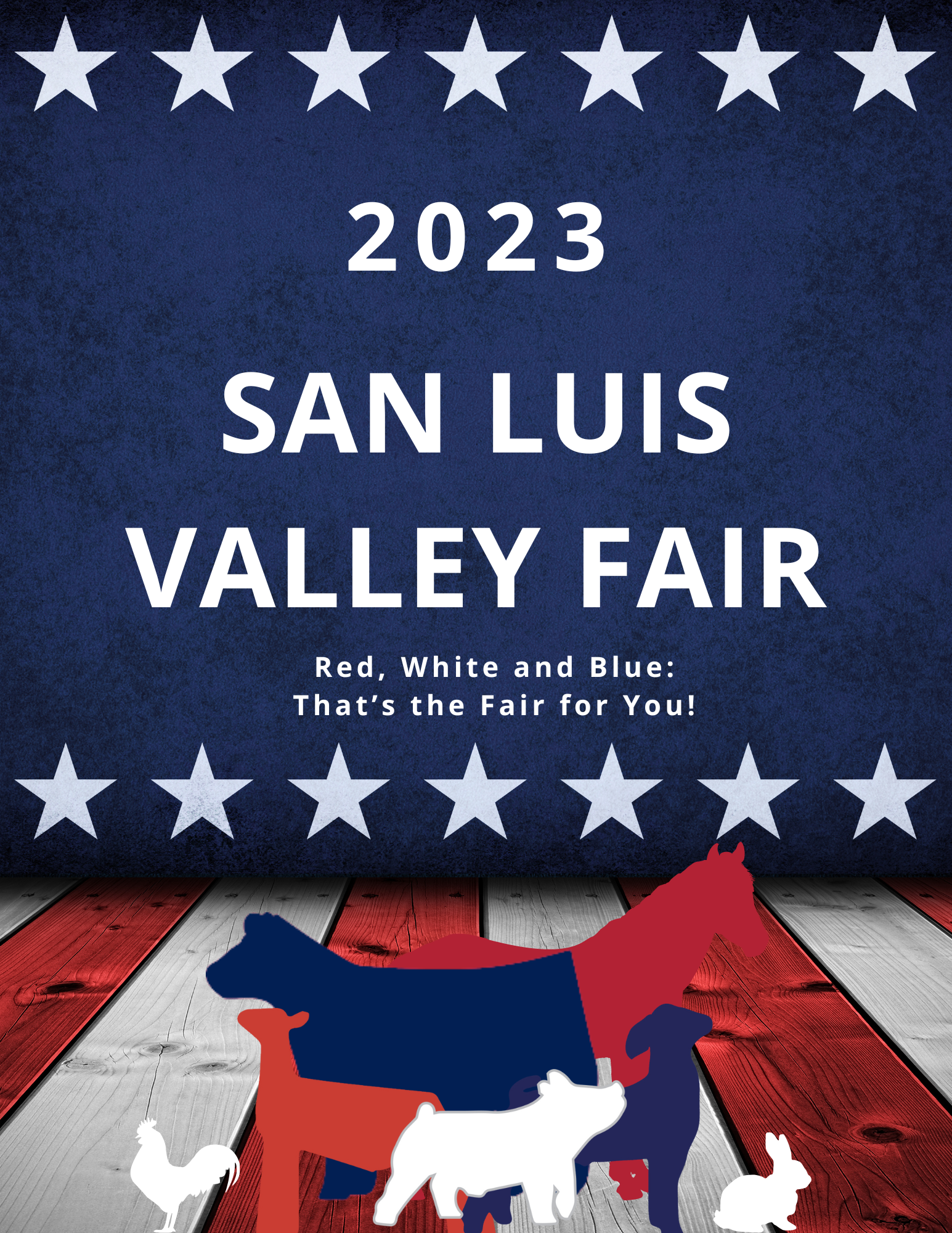 TABLE OF CONTENTS(To jump to a section, click the page number)2023 FAIR ENTRY INFORMATION	3SAN LUIS VALLEY FAIR BOARD MEMBERS	3FAIR SUPERINTENDENTS	4AREA EXTENSION STAFF	4COUNTY COMMISSIONERS	42022 JUNIOR MARKET LIVESTOCK SALE BUYERS	5SLV FAIR JUNIOR MARKET LIVESTOCK SALE BUYING POOLS	6FAIR SPONSORS	7FAIR POLICIES	11OPEN CLASS	124-H GENERAL & CONSUMER SCIENCE	28Community Dinner	31GENERAL LIVESTOCK RULES	32DESIGNATED AREA MAP	33OPEN LIVESTOCK DIVISION	34JUNIOR LIVESTOCK DIVISION	35GENERAL LIVESTOCK RULES & REGULATIONS	35SLV FAIR SALE RULES & REGULATIONS	39BEEF	44SWINE	47SHEEP	51MEAT GOATS	53DAIRY GOATS	56RABBITS	58POULTRY	60DOG	63HORSE	68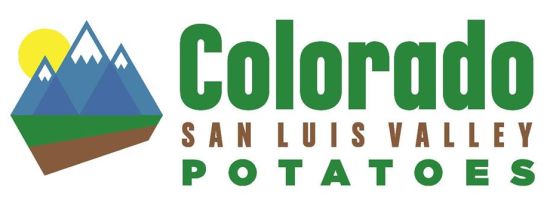 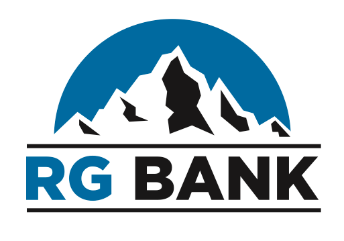 SAN LUIS VALLEY FAIR SCHEDULE- AUGUST 5-12, 20232023 FAIR ENTRY INFORMATIONFair entries can be completed, beginning June 30, 2023 online at:https://sanluisvalley.fairentry.comEntry fees can be paidwith a check or cash via mail or in person at the Extension officeinMonteVista.If you cannot complete your entry online, contact the Extension office at 719-852-7381 to discuss alternate entry methods. Open class entries are not subject to the clean-up deposit, and they do not need to pre- register, but are encouraged to do so if able. Open class payments are not available via credit card.2023 FAIR ENTRIES AND PAYMENTS MUST BE POSTMARKED AND/OR RECEIVED NO LATER THAN JULY 21, 2023. ANY ENTRY RECEIVED OR POSTMARKED JULY 22, 2023 THROUGH JULY 28, 2022 WILL BE SUBJECTED TO A $50 LATE FEE PER EXHIBITOR. NO ENTRIES WILL BE ACCEPTED AFTER THIS DATE. NO EXCEPTIONS.SAN LUIS VALLEY FAIR BOARD MEMBERSAlamosaCountyJason Tillman - PresidentBrandy MyersNikol KelleyConejos CountyTy Canty - Vice PresidentLuis EscobedoOPEN SEATCostilla CountyAmanda WakasugiTed CordovaRio Grande CountyNick Malone, TreasurerJeff VanceMineral CountyBetsey StrawnMatt SliwkowskiSaguache CountyNicole Rockey,SecretaryMember at LargeChuck MontagueFAIR SUPERINTENDENTSOpen Class:Brandy MyersOverall 4-H General & HomeEconomics: Sharon Adams4-H General & Home Economics Departments: Karen HoffnerOverall Open & 4-H/FFA Livestock: MarkBrownBeef:Clay BrownGoats-Meat:Mackenzy BeckerGoats-Dairy:Jeri Trujillo & Sam OlsenSheep:Gracie Burkhart PorterSwine: Heather TillmanOverall Small Animal: Betsey StrawnPoultry: Christine Davis Rabbits: Crystal Voss Dog:Amber GarrisonOverall Horse: Jordan NeelyRanch Horse: Virginia ChristensenAREA EXTENSION STAFFDirector: Larry BrownOffice Manager: Jennifer Norris4-H Youth Development Agent: Morgan Young4-H Youth Development Agent (Juntos): Carol GuruleFamily & Consumer Science Agent: Janae NaranjoOffice Contact InfoPhone: 719-852-7381Email: morgan.young@colostate.eduCOUNTY COMMISSIONERSAlamosa County Lori LaskeVern HeersinkArlan Van RyConejos County Mitchell Jarvies Joseph BarozCarlos GarciaCostilla County Robert EspinozaLorrie QuintanaSteven RomeroMineral County Jesse Albright Scott Lamb Ramona Weber Rio Grande CountyScott DeaconGene GloverTyler RatzlaffSaguache County Lynne ThompsonTom McCrackenLiza Marron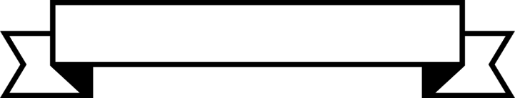 2022 JUNIOR MARKET LIVESTOCK SALE BUYERSMany thanks to Brady Stagner for volunteering his services at the Livestock Sale!We encourage you to support the businesses & individuals that support the 4-H & FFA members.4 Rivers EquipmentAgro EngineeringAlamosa State BankAlcon ConstructionAllpine TitleAlpine VetAlta ConvivenceAnderson HardwoodBeverly StrandBeverly StrnadBill Clark Truck LineBob FreeseBobby J. Trucking LLCBooth RanchesBroken Arrow Ranch and Land CompanyBroken Arrow RealtyCenter KiwanisChris & Roxann SittlerCIA-Leavitt InsuranceCinch JeansColorado Gourmet PotatoesComfort Zone InsulationConejos County RotaryConsaul FarmsCooley & Sons ExcavatingCottonwood DentalCultivating HeartsD Lazy Y FarmDanny and Durga DeasonDave WarshDavis FarmDry Valley FarmsEverything Auto and Diesel LLCFares & Amy JacquezFarm Credit of So. ColoradoFarm Fresh DirectFirst Southwest BankFrontier BankGerald & Cory MeyersHusman PlumbingIronman HitchJim & Lisa JaminetJones OilJunior Livestock BoostersLaverne HartLenco WestMcBartlett Holdings LLCMcClave State BankMike Adcock- All Valley TowingMill Iron CattleMineral CountyMonte Vista CoopMosca Pit StopMPK ShowpigsNathan CrowtherPacheco Paint & FinishingPam BrekkenPatrick & Janae NaranjoPEF,Inc.Pence PediatricsPlant Nutrient SolutionsRancho #5Red Mountain Services LLCRepublic FoodsReynolds Show CattleRichard AchesonRio GrandeSeed & GrainRocky Mountain AgRodney & Jeanne ArcherSan Luis Valley Federal BankSchneider FarmsSchultz RealtySherry FreeseSilver Mountain DisposalSLV Rural Electric CoopSorum TractorState FarmSunflower BankTC PipelineTess ChristensenThe Polished EdgeTimberline Cattle IncTown & Country/Gateway MotorsTrinchera RanchUS TractorVern HeersinkWall Smith BatemanWhite Rock SpecialtiesWilbur-EllisWild Beacer Mountain Man EmporiumWorld Fuel Services/Alta FuelsWorley Family FarmsIN THE EVENT THAT WE OMITTED YOUR NAME FROM OUR BUYERS LIST, WE EXTEND OUR APOLOGIES AND ASK THAT YOU PLEASE LET US KNOW. THANK YOU.SLV FAIR JUNIOR MARKET LIVESTOCK SALEBUYING POOLSDo you want to support exhibitors at the Livestock Sale but don’t want to purchase a whole animal alone? Partnering with a neighbor or contacting one of the following buying pools is a great way to support the Sale.Kiwanis Club of CenterThe Kiwanis Club of Center has as one of its major projects, the pooling of community funds for the purpose of maintaining a floor on the price of the livestock sold at the SLV 4-H FFA Livestock Auction. This floor guarantees that all youth have a fair return for their efforts of livestock production projects and are able to bank some money. The youth use their money to pay feed and other expenses, and then set some aside for the next years project or for collegeexpenses.We do not want to purchase all the animals but we want to see all the youth earn a fair return and to show a profit for their labors.Junior Livestock Sale BoostersThe Jr. Livestock Sale Boosters has a mission of improving the SLV Fair Sale by having an unbiased approach in upholding the sale prices of the market animals and improving the profitability of the market animal projects. We accomplish this by actively bidding on and purchasing animal projects in the SLV Fair Sale as well as providing add-on money for projects that appear to have sold below market, based on conditions in sale orders, placing and animal species.Conejos County RotaryPO Box 145, La Jara, CO 81140FAIR SPONSORSCOUNTY SPONSORSAlamosa CountyConejos CountyCostilla CountyMineral CountyRio Grande CountyGOLD SPONSORSColorado Potato Admin CommitteeConsaul FarmsDel Norte BankMonte Vista COOPRG BankSILVER SPONSORSValley Meat Co.REC/CIELLO Wilbur-EllisGerald & Cory MyersBRONZE SPONSORSSLV Federal BankBountiful Meats & ProcessingAlcon ConstructionFRIENDS OF SLV FAIRComfort ZoneShon DavisRussell SurveyorsWenta Nip and Sanitizing LLCAlamosa CountyJean K. Davis FarmRichard and Alana McNittBlanca Potato CoMeyers BrosSan Luis Valley Ski-Hi StampedeAspen ProduceL & S Feeds LLCConnect for Health ColoradoRichard and Jean RamstetterValley SmilesColorado Gourmet Potatoes LLCIN-KIND DONATIONSCircle D FarmsCooley and Sons ExcavatingGobinsLiddell PlumbingMV AmbulanceRGI-ACE ElectricSorum TractorKLG ServicesBELT BUCKLE & INDOOR AWARD SPONSORSHogue's Glass4 UR RanchAlamosa State BankAmber TamperelloAnn HuffakerArmstrong TruckingBountiful Meats & ProcessingBroken Arrow RanchChristensen FarmChuck and Val FinneganConsaul FarmsCooley and Son's ExcavatingCreede/Mineral County Chamber of CommerceCurt and Cindy WilsonCurt TrimbleDavid Faucette FarmsDeb and Gary Haverfield In memory of Dusty ClaunchDry Valley Farms LLCElsie and Lillie HamiltonEXIT Silver Thread Realty Brittany HathorneFrancis and Sons LLCGary and Jody SegerHolly McCulloughHusmann PlumbingIn memory of Jeff Woodward/ Penni ShalbergIn memory of Logan SmithIronman HitchJane MartinJason and Heather TillmanJason and Katrina Kreps and familyJubilee FarmsJustin and Kim CordovaKenzy BeckerL & M AutoL & S FeedsLarry and Ruthie BrownLaura LeeLAZYEA RANCHMalouff Boer GoatsMelgoza Cattle CompanyMetz PotatoMichelle Husman VannoyMike and Betsey StrawnMonte Vista RotaryMosby Farms Inc.Nissen Farms, LLCNotes and Numbers LLCPatrick and Janae NaranjoRichard and Jean RamstetterRon and Sarah StoeberSan Luis Valley HealthSand Dunes DriftersSchneider FarmsSeger FarmsSims Trucking LLCSinclair FarmsSLV Cattleman's AssociationSLV Quality ConcreteSunflower BankSuperior StainingTillman FarmsTrinchera RanchUnited Potato GrowersVanTreese FarmsWiescamp LLCWillow Mountain UnlimitedBRAND SPONSORS(Also see the Brand Display in McMullen Building)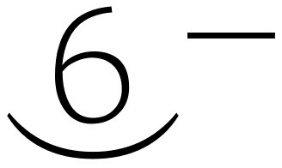 Hi Valley Ranch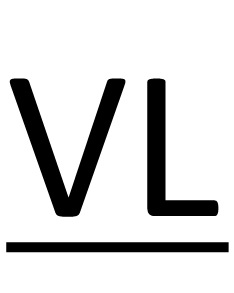 Dick & Jean Ramstetter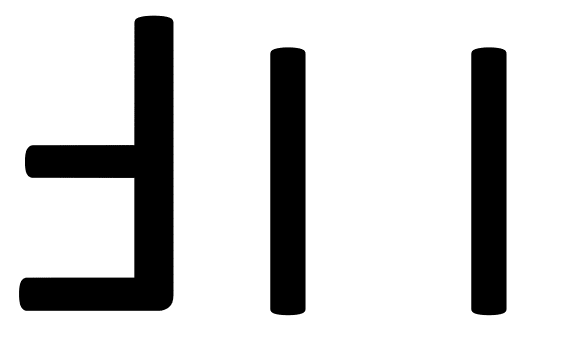 Francis & Sons Inc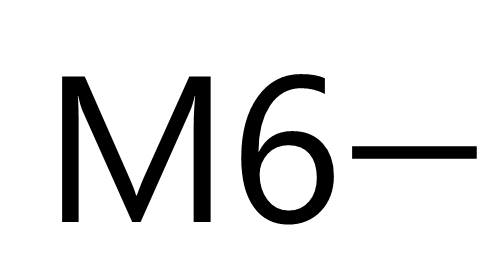 Mosby Farms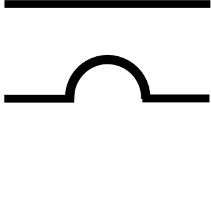 Oxcart Ranch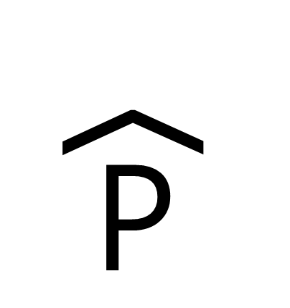 Rafter P Ranch	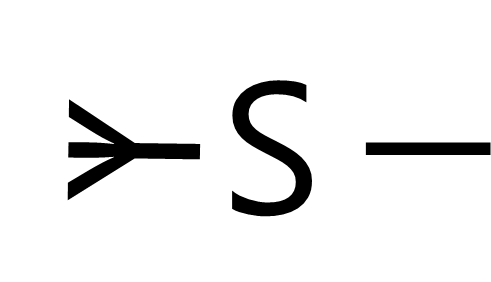 Sinclair Farms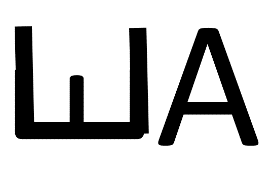 Lazy EA Ranch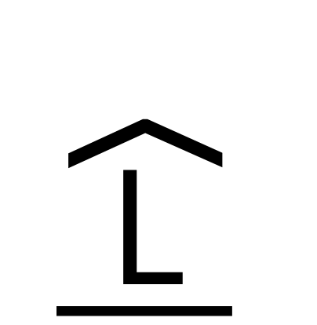 WH Lester Ranches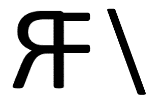 Christensen FarmsSims Trucking LLC Smith and Sons RanchDavid Faucette FarmsThank You for Your Sponsorship!FAIR POLICIESThe San Luis Valley Fair is an educational activity created to evaluate each participant’s progress and accomplishments through interview judging, showmanship, preparation of educational displays, demonstrations, etc. The Fair is also a venue for promoting new recommendations and practices in agriculture, home economics, natural resources and youth programs.The San Luis Valley Fair Board, composed of appointed representatives from Alamosa, Conejos, Costilla, Mineral, Rio Grande, and Saguache Counties, coordinate the Fair. The members of the San Luis Valley Fair Board determine policies, approve expenditures, develop a Fair program, and provide awards for exhibitors. The Fair is held in cooperation with the local Colorado State University Extension 4-H program, and San Luis Valley FFA programs.A 4-H/FFA exhibitor or other individual may use a “protest” to review enforcement of the rules, regulations, policies, and judging procedures printed in this book. All protests shall be considered by a quorum of the San Luis Valley Fair Board. Protests must be in writing and accompanied by a fee of $150 in cash or certified check. The protest shall plainly state the cause of the protest and shall be delivered to a San Luis Valley Fair Board member no later than 8 (eight) hours after occurrence of the alleged incident. Compliance with this policy is mandatory prior to seeking review. Judging will not be interrupted by a protest. The fee imposed shall be refunded if the matter is resolved in favor of the person bringing the protest. The decision of the Fair Board is final.All reimbursements in connection with the 2023 San Luis Valley Fair must be presented to the San Luis Valley Fair Board before October 9, 2023, or will be void.The San Luis Valley Fair Board and staff will use reasonable diligence to ensure safety of exhibits after their arrival and placement, but in no case will they be responsible for any loss or damage done to, occasioned by, or arising from any animal or article on exhibit. The exhibitors shall indemnify the San Luis Valley Fair Board and staff of all legal or other proceedings in regard there to. The placing of any exhibit on the show grounds by any and all exhibitors shall signify the exhibitor’s agreement to abide by this policy.The San Luis Valley Fair does not discrimination the basis of race, color, sex, religion, age, disability, sexual preference, veteran or marital status, or national origin in its policies or activities.The mention of any company or association is made with the understanding that no discrimination is intended and no endorsement implied.Possession of alcohol, illegal substances, firearms, or illegal weapons is forbidden during Fair activities. Any violation of this policy shall be grounds for expulsion from the Fair and ejection from the premises.The San Luis Valley Fair Board has the final and absolute opportunity to determine if any person has violated any of the rules, regulations, and policies printed in this SLV Fair Book and to settle and determine all matters, questions or differences arising out of, connected with, or incident to a violation of these rules, regulations, and policies. Any person who violates any of these rules, regulations, or policies may be subject to forfeiture of all privileges, awards, and premiums and to such other penalty deemed appropriate by the FairBoard.OPEN CLASSSuperintendent: Brandy MyersCheck In: Sunday, August 6, 2023, 6:00 – 8:00 pm and Monday, August 8, 1:00 -6:00 pm.Check Out: Saturday, August 12, 2023, 8:00 am – 10:00 amThere is no entry fee for this contest.General Rules and Regulations1. The San Luis Valley Fair Board will use all care possible to ensure the safety of the entries; however, underNO CIRCUMSTANCES will they be responsible of loss, or damage done to, occasioned by, or arising fromany article on exhibition.2. Each exhibit must be entering under the name of the person who made it.3. All exhibits must have been completed since August 1st, 2022.4. Exhibits that do not follow class description will be disqualified. Ribbons will be awarded in all classes, ifmerited.5. New classes may be created on entry day only when the following condition is met: When there are two ormore entries which do not logically fit into established classes.6. County Fair classes are not necessarily descriptive of or included as classes for entry at Colorado State Fair.See www.coloradostatefair.comfor entry rules for State Fair.7. Open classes are categories that all community members are invited to take part in.8. Items left after pickup time will be available for pick up at the Extension Office. (If items are not picked upwithin 30 days after checkout, they will be given to charity.)Open Class has six age categories as follows:1. Mentor and Me: 3-72. Junior 8-123. Teen 13-184. Adult: 19-605. Senior 65+6. Pro – Anyone earning over $300 in the divisionentered.BEST OF SHOW AWARDS$25 Best of Show AwardAt the judge’s discretion this will be awarded in each age division for Mentor and Me, Junior, Teen, Adult andSenior if more than 3 people’s exhibits are judged per division.PREMIUMSPremiums will be awarded based on ribbons received. Premiums will only be awarded for blue, red, andwhite. The premium amounts are as follows:Blues $3.00Reds $2.00Whites $1.00***These premiums may be subject to change by the San Luis Valley Fair Board.Department 1 – Vegetables and CropsVegetables and Crops Rules: Exhibits must be made by the exhibitor and not previously entered at the SLVCounty Fair. All Exhibitors must furnish a paper plate HEAVY ENOUGH to hold the vegetables or fruits beingdisplayed firmly. Each crop display must be in a zip-lock type bag. Each exhibit must be of the proper size,number or weight as listed for the various classes, or risk being disqualified. Please bring insect free produce.Exhibitor is allowed 3 entries per a class.All age divisions accepted.Vegetable Classes1. Head Lettuce (Such as Iceberg)2. 5 Leaves of Leaf Lettuce3. 3 Head Kohlrabi4. 1 Head Kale5. Greens, 1 lb6. 10 Peas7. 1 Head Cauliflower8. 1 Full Head Broccoli9. Swiss Chard, ¼ lb10. 6 Carrots11. 3 Turnips12. 1 Eggplant13. 4 Hot Peppers14. 3 Sweet Peppers15. 4 Pickling Cucumbers16. 4 Slicing Cucumbers17. 1 Head Cabbage18. 1 Pie or Field Pumpkin19. 3 Ears Sweet Corn, shucked20. 1 Summer Squash – Zucchini- Green –Gold21. 1 Winter Squash22. 2 Onions23. Heads of Garlic trimmed to 2” or nicelybraided24. 6 Green Onions, tops trimmed to 6”25. 6 Green Snap Beans26. 6 Wax Beans27. 6 Purple Beans28. 6 Pole Beans29. 6 Radishes30. 5 Beets, trimmed to 3 – 4”31. 3 Ripe Tomatoes, stems on32. 6 Ripe Cherry Tomatoes, stems on33. 3 Green Tomatoes, stems on34. 4 Red Potatoes35. 4 White Potatoes36. 4 Yellow Potatoes37. Other VegetablesFruit Classes38. 6 Strawberries39. 6 Raspberries40. 6 Cherries41. Other Berries42. 4 Winter Apples43. 8 Crab Apples44. 4 Stalks of Rhubarb45. Other FruitsNovelty Vegetables Classes46. Giant Zucchini47. Giant Vegetables, other48. Novelty Formed Vegetables49. Novelty Gourds, to fit on 8” plate50. Vegetable Display (6 differentvegetables, creatively and attractivelydisplayed)Fresh Herb ClassesFresh Herbs – nice stem or sprig, bagged &on plates, not in water51. Basil52. Dill, not yet seeded53. Oregano54. Cilantro55. Ginger Root56. Parsley57. Chives58. Rosemary59. Mint60. Thyme OtherField Crops61. All VarietiesDepartment 2 – Flowers & PlantsFlowers and Plants Rules: Exhibits must be made by the exhibitor and not previously entered at the SLV CountyFair. Items Entries identified as a noxious weed will be disqualified and destroyed. Entries will be disqualified ifthey have insects or do not contain the number of blooms or stems designated in each class. Flowers shouldbe exhibited with blooms of uniform size, shape and color, straight stems and any natural foliage. Exhibitorsmust furnish their own containers. The blooms or stem count is listed next to each listing.All age divisions accepted.Cut Flower Classes1. 1 Aster, any color2. 2 Coneflowers, any color3. 2 Bachelor Buttons4. 3 Bells of Ireland5. 5 Black-eyed Susan’s6. 4 Calendula7. 3 Clematis8. Cosmos, 3 sprays9. Columbine10. 1 Dahlia, large (over 8”)11. 4 Dahlia, decorative (4” x 8”)12. 4 Dahlia, miniature (up to 4”)13. 4 Daisies, Gloriosa14. 4 Daisies, any Shasta15. 4 Daisies, any other16. Gladiolus, 1 spike17. Daylilies, 1 stem18. True Lily, single19. 3 Marigold20. 4 Nasturtium21. 6 Pansies22. 4 Petunias, single blossom23. 4 Petunias, large ruffled blossom24. 4 Petunias, double ruffled blossom25. 4 Petunias, mixed blossom26. Phlox27. 4 Pinks28. 4 Poppies29. 1 Rose30. 1 Rose Bud31. 4 Snapdragons32. 4 Sweet Peas, any one color33. 4 Sweet Peas, mixed colors34. 6 Violas35. 3 Zinnia36. Domesticated Sunflower37. Lupin, 1 stem38. MiscellaneousPotted Plant Classes39. Blooming with blooms40. Cacti41. Succulent42. Colored Foliage43. Green Foliage44. Vining45. Vining with blooms46. African Violet in Bloom47. Any Other Potted PlantsFlower Arrangement Classes**Home Grown Flowers**48. In Oasis49. Dried50. Bouquet51. All Other Floral Arrangements**Can use commercial flowers52. In Oasis53. Dried54. Bouquet55. All Other Floral ArrangementsFairy Gardens56. Theme57. Herbal58. Succulent59. Cactus60. Patio61. Flowering62. Artistic63. All Other Fairy GardensDepartment 3 - Baked Goods, Non-Cake or PastryBaked Good Rules: Exhibits must be made by the exhibitor and not previously entered at the SLV County Fair. Bringfood items on sturdy paper plates and/or covered heavy cardboard in a zipper-locked bag for display of food exhibitwhen possible. See each category for more specific display instructions. Uncut pies must be in disposable pie panand uncut. Cupcake liners are ONLY allowed on cupcakes, not muffins. Breads must be exhibited as a whole loaf.Baked goods will be judged on texture (35%), flavor (35%), and appearance (30%). Breads must be exhibited as aWHOLE LOAF.All age divisions accepted.Quick Breads (no yeast, whole loaf or plate of 4 1. Baking Powder Biscuits (4)2. Zucchini Bread (loaf)3. Zucchini Muffins (4)4. Banana Bread (loaf)5. Banana Muffins (4)6. Pumpkin Bread (loaf)7. Pumpkin Muffins (4)8. Other Fruit Bread (loaf)9. Other Fruit Muffins (4)10. Coffee Cake (loaf)11. Corn Bread (loaf or 4 muffins, nowrapper)12. Tortillas13. Scones – any flavor (4)14. All OtherSourdough (whole loaf or plate of 4 whereapplicable)15. Sour bread (loaf)16. Sour cakes (4)17. Sour cookies (4)18. Sour doughnuts (4)19. Sour biscuits (4)20. All other sourdoughYeast (whole loaf or plate of 4 where applicable)21. White Bread (loaf)22. Whole Wheat Bread (loaf)23. Rye Bread (loaf)24. White Dinner Rolls (4)25. Whole Wheat Dinner Rolls (4)26. Raised Doughnuts (4)27. Cinnamon Rolls (4)28. Croutons (4)29. All Other YeastBread Machine Made (whole loaf)30. White Yeast31. Whole Wheat Yeast32. Other Bread MachineCandies (6 pieces)33. Brittles34. Divinity35. Fudge36. Un-dipped Mints37. Dipped Mints38. Other Dipped Candies39. Popcorn Balls/Flavored Popcorn40. All Other CandieCookies (6 cookies)41. Oatmeal42. Brownies43. Iced Brownies44. Chocolate Chip Drop45. Chocolate Chip Bar46. Sugar Cookie Drop47. Sugar Cookie Iced 48. Peanut Butter Drop49. Peanut Butter Drop50. No Bake Cookies51. All Other CookiesDepartment 4 - Baked Goods, Cakes & PastriesCake & Pastry Rules: Exhibits must be made by the exhibitor and not previously entered at the SLV County Fair.Cakes should be placed on a very firm, disposable surface, cut parallel to the shape of the cake and must be 1.5inches on each side from the base of the border, not the cake. The surface should be covered. Freezer paper isnot advised as it absorbs grease. The cake board must be covered with a food safe material, such as aluminumfoil. If you use a decorative or gift wrap paper or fabric, it must be covered in food quality plastic wrap. Cakesmay be frosted or unfrosted. Only one 8 inch or 9-inch layer of a non-decorated cake should be exhibited. Cakeswill be scored on texture (35%), flavor (35%) and appearance (30%).All age divisions accepted.Decorated CakeIcing may be applied to a non-edible form in all classes with the exception of edible decorated cakes, which must be edible. Decorated cakes WILL NOT be tasted.1. Any Edible2. Birthday3. Special Occasion4. Wedding5. Cupcakes (4 total)6. All Other Decorated CakeScratch Cake7. White8. Yellow9. Chocolate10. Spice11. Angel Food12. Pound13. Butter14. Sponge15. Cheese Cake – baked16. Cheese Cake – unbaked (must be enteredmorning of judging due to lack ofrefrigeration)17. Cupcakes18. All Other from Scratch CakePackaged Mix Cake (made from a prepackagedmix)19. Fruit20. Spice21. Cupcakes22. All Other Mix CakesPastryPies must be WHOLE in a disposable pan andUNCUT. Classes will be developed to reflectentries.23. Fruit Pie24. Cream Pie (must be entered morning ofjudging due to lack of refrigeration)25. Walnut or Pecan Pie26. Meringue27. Cream Puffs28. Maple Bars29. Popovers30. Fruit Tarts31. Danish32. Cobbler33. All Other PastriesDepartment 5 - In the CupboardsIn the Cupboards Rules: Exhibits must be made by the exhibitor and not previously entered at the SLV CountyFair. Please see individual divisions for rules.All age divisions accepted.Canned Goods1. All canned and jellied products must include the following information the label: name of product –method of preparation – method of processing and pounds of pressure used if food was pressure canned -altitude at which processing was done – date of processing. The recipe is strongly recommended to beincluded, but not mandatory. REMEMBER TO ADD ALTITUDE ADJUSTMENT TIME TO RECIPE YOU AREPREPARING.ExampleProduct Pitted cherriesMethod: Raw pack (water bath or pressure canned)Time: 28 minutes (pints)Altitude: 7,600 feetDate: September 20212. Jellied products and other canned products must be displayed in the U.S. standard jar (i.e. Ball or Kerr).Two-piece matching lids must be used.3. Acceptable canning methods include pressure canned or hot water bath. It may be necessary to open homecanned food entries to inspect for judging purposes. Judges will use their own discretion as to whether ornot they will open and taste canned products. Directions for different methods are available from the SLVCounty Extension Office and local libraries. Products with paraffin (wax) seals will not be accepted.4. Including the recipe is beneficial5. Head space (the unfilled jar space above the food and below its lid) should be ¼ inch for jams and jellies; ½inch for fruit, pickles and tomatoes processed in hot water bath; and 1 to 1 ¼ inch for low acid foods,vegetables, meats, etc. processed in a pressure canner.6. Judging for fruits, vegetables, meat, fish and soups is based on appearance (50%), pack (40%), and containerand labeling (10%).Water Bath Fruits & Juices2. Cherries3. Peaches4. Pears5. Plums6. Rhubarb7. Apples8. Applesauce9. Tomatoes10. Chutney (include ingredients)11. Syrup12. Any Other Fruit or Berries13. Apple Juice Tomato Juice14. Tomato Juice15. Any Other JuicePressure Canned Vegetables & Meats16. Wax Beans17. Green Beans18. Tomatoes, Stewed19. Beets20. Corn (in pint jar)21. Carrots22. Cubed Squash or Pumpkin23. Mince Meat (include ingredients)24. Any Other Vegetable25. Fish26. Chicken27. Any Other MeatWater Bath Pickled Foods28. Sweet Cucumber Pickles29. Any Other Sweet Pickled Product30. Dill Cucumber Pickles31. Any Other Dilled Product32. Bread and Butter Pickled Product33. Any Other Bread & Butter Pickled Product34. Pickled Cucumber Relish (includeingredients)35. Any Other Pickled Relish (includeingredients)36. Any Other Pickled Product37. Salsa (include ingredients)38. Any Other Kind of Sauce (includeingredients)Water Bath Jelly39. Chokecherry Jelly40. Apple Jelly41. Grape Jelly42. Plum Jelly43. Crab Apple Jelly44. Any Two or More Fruit Mix Jelly45. Any Other Jelly46. Healthy Recipes (include recipe)Water Bath Jam Classes47. Peach Jam48. Raspberry Jam49. Strawberry Jam50. Apricot Jam51. Plum Jam52. Any Two or More Fruit Mix Jam53. Any Other Jam54. Healthy Recipes (include recipe)Water Bath Miscellaneous55. Strawberry Preserves56. Peach Preserves57. Any Two or More Fruit Mix Preserves58. Any Other Preserves59. Apple Butter60. Any Other Fruit Butter61. Any Marmalade (include ingredients)62. Any Conserve (include ingredients)63. Healthy Recipes (include ingredients)Department 6 - Dried ProductsDried Product Rules: Exhibits must be made by the exhibitor and not previously entered at the SLV County Fair.Please include ½ cup of dried product, unless otherwise noted. Dried products must be in a moisture vapor-proofcontainer or bag. Labels on dried foods must indicate the name of the product, any pretreatment, additionalingredients, method of drying (oven, dehydrator, solar, drying time and date dried. Tasting of dried products willbe at the judge’s discretion.Example of LabelProduct: Apricots with Ascorbic AcidMethod: Dehydrator DriedTime: 8 hoursDate: September 2022All age divisions accepted.Fruits2. Apricots3. Cherries4. Pears5. Plums6. Grapes/Raisins7. Fruit Leathers (1 roll)8. All Other Dried FruitsVegetables9. Carrots10. Celery11. Corn12. Mixed Vegetables13. Frozen Vegetables14. Onions15. Peppers16. Squash/Zucchini17. All Other VegetablesOther Dried Products18. Herbs19. Jerky (4 strips)20. Noodles (1 cup)21. All Other Dried ProductsDepartment 7 - Bath ProductsBath product rules: Exhibits must be made by the exhibitor and not previously entered at the SLV County Fair. Bathproducts should contain one appropriately labeled bar, bottle or container per entry.All age divisions accepted.Homemade Soap1. Made from a kit2. Made from scratch3. All Other Homemade SoapHomemade Lotion4. Made from kit5. Made from scratch6. Salve7. Serum8. Lip Balm9. All Other Homemade LotionHomemade Aromatherapy10. Oils11. Salts12. All Other AromatherapyDepartment 8 – Needlework & SewingSewing Rules: Items must be clean and prepared for judging, if needed. Exhibits must be made by theexhibitor and not previously entered at the SLV Fair. Judging is based on workmanship, proper fabric choice,choice of pattern, and general appearance.All age divisions accepted.Sewing Classes1. Dress2. Jacket3. Jumper4. Suit5. Blouse6. Sleepwear7. Shirt8. Infants Wear9. Skirt10. Vest11. Slacks12. Garment, made from a kit13. Coat14. Pantsuit15. Aprons16. Tote Bag17. Cosmetic Bag18. All Other SewingDecorative Stitching – Embroidery &Needlepoint19. Hand Pillow Cases (1 pair)20. Hand Tea Towels (set of 2)21. Hand Tablecloth or Luncheon Cloth22. Hand Counted X-stitch Picture23. Hand counted X-stitch, other24. Hand Scarves, Place Mats, or Napkins25. Hand Candle Wicking26. Miscellaneous Hand Embroidery27. Machine Pillow Cases (1 pair)28. Machine Tea Towels (Set of 2)29. Machine Tablecloth or Luncheon Cloth30. Machine Scarves, Place Mats, orNapkins31. Miscellaneous Machine Embroidery32. Needlepoint Pillow33. Needlepoint Picture34. Miscellaneous NeedlepointCrocheted35. Hot Pads and Pot Holders36. Afghan37. Sweater38. Pillow39. Doily40. Cape or Shawl41. Scarf42. Hat43. Toy44. Doll45. Miscellaneous CrochetKnitted46. Sweater47. Afghan48. Scarf49. Toy50. Baby51. Hats52. Miscellaneous KnittingMiscellaneous Classes53. Tatted, other54. Felting55. Toy, Fabric56. Plastic Canvas57. Weaving58. Hooked Rugs59. MiscellaneousDepartment 9 - QuiltingQuilting Rules: Items must be clean and prepared for judging, if needed. Exhibits must be made by theexhibitor and not previously entered at the SLV Fair. Judging is based on workmanship, proper fabric choice,choice of pattern, and general appearance.All age divisions accepted.Bed Size Quilt1. Pieced, hand quilted2. Pieced, machine quilted3. Pieced by Individual, professionalquiltedLap Quilt4. Pieced, hand quilted5. Pieced, machine quilted6. Pieced by Individual, professionalquiltedBaby Quilt7. Pieced, hand quilted8. Pieced, machine quilted9. Pieced by Individual, professionalquiltedWall Hanging10. Pieced, hand quilted11. Pieced, machine quilted12. Pieced by Individual, professionalquiltedTable Runner & Tops13. Pieced, hand quilted14. Pieced, machine quilted15. Pieced by Individual, professionalquiltedAppliquéd – Hand16. Pieced, hand quilted17. Pieced, machine quilted18. Pieced by Individual, professionalquiltedAppliquéd – Machine19. Pieced, hand quilted20. Pieced, machine quilted21. Pieced by Individual, professionalquiltedEmbroidered – Hand22. Pieced, hand quilted23. Pieced, machine quilted24. Pieced by Individual, professionalquiltedEmbroidered – Machine25. Pieced, hand quilted26. Pieced, machine quilted27. Pieced by Individual, professionalquiltedMiscellaneous Quilts28. Comforter, tied29. Foundation Piecing30. Quilt Top31. Miscellaneous Quilting32. Panel Quilt33. Rag QuiltDepartment 10 - Crafts and HobbiesCrafts and Hobbies Rules: Items must be clean for judging. Exhibits must be made by the exhibitor and notpreviously entered at the SLV County Fair.All age divisions accepted.Legos and Construction Blocks2. Kit - Moving3. Kit – Non-Moving4. Kit – With Improvements5. Original Scene6. Original House7. Original, airplane – car – vehicle8. Original Designs, other9. Knex10. Tinker Toys11. Erector Sets12. All Other Legos and ConstructionBlocksRecycled or Ecology13. Popsicle Sticks14. Cardboard15. Pet Rocks16. Pine Cones17. Tin-Can Art18. Glass Bottles19. Glass with Fabric20. Recycled Jewelry21. Recycled Fabric22. Clothes23. Entire Doll24. Bird Houses25. All Other Recycled Or Ecology ExhibitsDigital Cutting Machine26. Clothing vinyl27. Clothing, printed28. Tumbler29. Home décor30. OtherAll Hobbies & Craft Classes31. Beadwork32. Jewelry33. Yarn Work34. Macramé35. Handmade Furniture36. Textile Painting37. Stamped or Tooled Leather Work38. Sewn Leather Work39. Braiding40. Ceramics, pre-formed41. Wall Plaque42. Dolls43. Woodwork, cut & finished44. Wood Carving, rough finished45. Wood Carving, sanded46. Wood Burning47. Block Printing48. Leaded Glass, 2 Dimensional49. Leaded Glass, 3 dimensional50. Etched Glass51. Sand Blasted Glass52. Artificial Flowers53. Collections54. Bone Work55. Centerpiece Arrangement56. Models57. Rockets58. Hand-painted China59. Basket Weaving60. Basketry61. Wreaths62. Holiday Decorations63. Greeting Cards64. Nature Made Crafts65. Tole Painting66. Soft Sculptures67. Decorated Clothing, non-stitched68. Calligraphy69. Hand Spun Wool70. Metal Parts Sculpture71. Metal Art Welded72. Metal Art Forged73. Metal Art Cut74. Paper Art75. Scrapbooks76. Restoration77. Yard Art78. Recycled Refurbished Craft79. Playdough80. Mosaics81. Bird House82. Fridge magnet83. Paint by Number84. Quill Work85. 3D Printing86. Any OtherDepartment 11 – ArtArt Rules: Exhibits must be made by the exhibitor and not previously entered at the SLV County Fair. The dateshould be identifiable on art work (corner of art work or on the back). Artwork prepared for hanging or displayis appreciated, matted or framed if possible.All age divisions accepted.Acrylic1. Landscape2. Still Life3. Portrait4. Animal5. Floral6. AbstractOils7. Landscape8. Still Life9. Portrait10. Animal11. Floral12. AbstractWatercolor Classes13. Landscape14. Still Life15. Portrait16. Animal17. Floral18. AbstractPastels19. Landscape20. Still Life21. Portrait22. Animal23. Floral24. AbstractPencil, Pen & Ink Classes25. Landscape26. Still Life27. Portrait28. Animal29. Floral30. AbstractCrayons31. Landscape32. Still Life33. Portrait34. Animal35. Floral36. AbstractMarkers37. Landscape38. Still Life39. Portrait40. Animal41. Floral42. AbstractMixed Media43. Landscape44. Still Life45. Portrait46. Animal47. Floral48. AbstractScratchboard49. Landscape50. Still Life51. Portrait52. Animal53. Floral54. AbstractComputer Art55. Landscape56. Still Life57. Portrait58. Animal59. Floral60. AbstractAirbrush61. Landscape62. Still Life63. Portrait64. Animal65. Floral66. AbstractTempura67. Landscape68. Still Life69. Portrait70. Animal71. Floral72. AbstractCharcoal73. Landscape74. Still Life75. Portrait76. Animal77. Floral78. AbstractSculpture79. Clay80. Metal81. Ceramic82. Art Dough, soft83. Art Dough, baked84. OtherDepartment 12- PhotographyPhotography Rules: Exhibits must be made by the exhibitor and not previously entered at the SLV County Fair.Photographs must be taken by the exhibitor, framed or matted, and ready to hang. Scotch tape and string hangersare not recommended for hanging.All age divisions accepted.Camera, Point & Shoot1. Ranch Life2. Portrait3. Landscape4. Still Life5. Floral6. Abstract7. Animal – Domestic8. Animal – Wildlife9. Action10. Architecture11. All Other Camera, Point & ShootCamera, Color, Edited12. Ranch Life13. Portrait14. Landscape15. Still Life16. Floral17. Abstract18. Animal – Domestic19. Animal – Wildlife20. Action21. Architecture22. All Other Camera, Color, EditedCamera, Black and White, Edited23. Ranch Life24. Portrait25. Landscape26. Still Life27. Floral28. Abstract29. Animal – Domestic30. Animal – Wildlife31. Action32. Architecture33. All Other, Camera, B&W, EditedCell Phone, Point & Shoot34. Ranch Life35. Portrait36. Landscape37. Still Life38. Floral39. Abstract40. Animal – Domestic41. Animal – Wildlife42. Action43. Architecture44. All Other Cell Phone Point & ShootCell Phone, Color, Edited45. Ranch Life46. Portrait47. Landscape48. Still Life49. Floral50. Abstract51. Animal – Domestic52. Animal – Wildlife53. Action54. Architecture55. All Other Cell Phone, Color, EditedCell Phone, Black & White, Edited56. Ranch Life57. Portrait58. Landscape59. Still Life60. Floral61. Abstract62. Animal – Domestic63. Animal – Wildlife64. Action65. Architecture66. All Other Cell Phone, B&W, Edited4-H GENERAL & CONSUMER SCIENCE4-H/FFAProjectCheck-InMonday, August 7th9:00 AM—11:00 AMIndoorBuildingOverallSuperintendent:DepartmentSuperintendents:Entryfee:$2 perprojectInterview/Judging:Monday,August7th, 2023, 9:00 am-2:00 pmPremiums:Division Champion$100plus awardDivision ReserveChampion$75plus awardUnitChampion$8Unit Reserve	$7Blue Award	$5Red Award	$3WhiteAward	$1Memberwillbepaidonallplacing awards.Premiums will bedistributed to exhibitors by the Fair Board at a later date.4-H General Exhibit RegulationsAll exhibitors are expected to help with their set up or tear down assignment. Set up will be on Friday, August 4 beginning at 4:00 pmand tear down/clean up on Saturday, August 12 beginning at 8:00 am.Exhibit entrieswill be doneonline. All HomeEc. &General 4-Hprojectswill be checked inon Monday,August 7 from9:00 to 11:00 am. All exhibitorswill reporttothe designated Superintendent for each department.  Signs will be posted indicating where projectsmay be checkedin.Interviewjudging begins at 9:00am onMonday, August 7. Upon Check-in, the exhibitorwillbe given anestimated time of interview from the Superintendent.Generally,interview slotsare given ona first-come,first-served basis, but preference will be given to kidsparticipating in concurrentshows.Interviewjudging isan evaluation technique designed to provide the4-H member anopportunity to discuss withthe judge achievementsaccomplished,improvements needed, and plans for advancementintheproject.Participating in the interviewprocess isoptional.The choice to participate in the interviewjudging willnotaffectthe final exhibitplacing.Eligibility:Exhibitorsinthe divisions of thisdepartment must be bonafide membersof Colorado 4-H whose project work (mustbe the 4-H member’s ownwork and sources mustbe cited;plagiarism will notbe tolerated) and recordsare certified andup-to-date and deemedeligible by the appropriate Extension Agent. In addition,exhibitorsmust beat leasteight yearsof age,mustnot havereached their19thbirthday asof December31of the current enrollmentyear andmust satisfyothereligibilityrequirements(if specified) for a class, to competeinthatclass.Reviewspecificexhibitrequirementsinthe ColoradoStateFair ExhibitRequirementsdocument,available onthe Colorado 4-H website at:  http://co4h.colostate.edu/statefair/StateFairExhibitReq.pdf4-Hmembersmay enteronly onceinthe same class from each county.If a memberenrollsintwo units of the same project(forexample,Unit 2andUnit 3of Leathercraft), themembermust exhibit in thehigherlevel– Unit 3 in thiscase).Whena membertakestwo unitsat the sametime, the membershouldmasterthe skills of the lowerunit and therefore exhibit inthe higherunit.Members mustbe enrolled intheproject(theseprojectsmay be broken down into units,level or categories) in which they exhibit.Acompleted recordbookmust accompany all exhibited 4-Hprojects;not having a recordbookwill result ina disqualification.4-He-Records may be completedbypencil,ink or computer.The choice will notaffectjudging. Each exhibitrequires a sturdybinder. Do notuse recordbookbinders that are clearplasticwithsliders.All partsof the exhibits (includes record book) mustbe accompanied by a completedlabel containing theName, Age,Project, Unitand County of theexhibitor.Forsecurityreasons, do notlistthe memberaddress on projects.Displayboards must meet the specifications. The standardized displayboardsize of 4 ft x3 ft isto be used for 4-H projects.Mostprojectsare divided by Junior, Intermediate andSeniorage groups. Theagefor Juniorsis8-10, Intermediates is11-13, and Seniorsis 14-18. All ages aredetermined asof December 31 ofthe currentenrollmentyear.All exhibitsmust be displayed and remainondisplay for the duration of the fair.Any andallexhibitsthat areremoved priortorelease onFriday,August 11 after the sale begins, will forfeitall awards.Anyexhibitreleased for FashionRevue mustbe returned for display on thesameday.The managementwill not be responsible for loss or damage to exhibits,thoughitwill useallcareto ensuretheirsafety.Anyexhibitorselected to compete at the ColoradoStateFair musthavetheir food and/or cake exhibitsto theSLVExtension Office onMonday, August 14, 2023 nolaterthannoon. All other indoor projects selected to go to State Fair will be taken by the Extension Staff on Friday, August 11and transported to the Extension Office for transport to State Fair. You may come into the Extension Office between 10am & noon August 12th to make any changes to projects or record books before they go to State Fair. All changes must be completed in the office.FairJudging/Ribbon Awards4-Hprojectsare judgedbytheDanish Ribbon system. Based upon the following quality and standards,each exhibitis awardeda Blue,Red or Whiteawardribbon:Blue:Exhibit meetsexhibitrequirementsandisof highquality.Red:Exhibit meetsexhibitrequirementsandisof average quality.White:Exhibitdoesnotmeetallexhibitrequirementsand/or is belowaverage quality (needs improvement).AfterBlue,Red and Whiteribbonsare awarded, the American Systemwillbe usedto rankthe 4-Hexhibitswithin classes,unitsand divisions. This systemuses productstandards and fulfillment of exhibitrequirements to rankexhibits. It also usesthe idea of competition among exhibitorsto establish ranking.The judge will indicate whichexhibitisthe topbluein each class in each County, if merited. This is the exhibitdesignated for StateFair.Each Unit may awardone Unit Champion and oneUnit ReserveChampion, if merited.Only Blue awardexhibitswill be consideredfor Champion andReserveChampionribbons.Only Unit Champion or UnitReserveChampionexhibitswillbeconsideredforDivisionChampionandDivisionReserve Champion.ExhibitsthatdonotmeetexhibitstandardsandrequirementswillnotbeconsideredforChampion,ReserveChampionorBlueribbons.All exhibits not selected for State Fair will be released on Friday, August 11after the Livestock Sale begins.  Projects selected to enter at the Colorado State Fair will be taken to the Extension Office to be taken to the Colorado State Fair.  Exceptions are cakes, foods and exhibit that were told to make corrections to the project and/or record book.All projects taken home for corrections or to be redone, need to be at the Extension office no later than noon on Monday, August 14.For all Area & State exhibit requirements and Classes refer to the 2023 Colorado State Fair 4-H Exhibit Requirements.https://co4h.colostate.edu/statefair/StateFairExhibitReq.pdfArea Only Divisions:Lego Building:General Rules:All structures must be constructed from LEGO pieces or other toy building blocks only. No wood, glue, metal, etc. may be used to construct the structures or models.The project must be presented on a LEGO construction board or plywood and must be attached to the board.Your LEGO pieces must be completed on all sides for viewing.You must do all the construction yourself.You must complete and turn in a record book.Units:Lego vehicle from kit (car, plane, boat, etc.) Size limit 14” X 22”Lego structure from kit (house, bridge, etc.) Size limit 14” X 22”Lego non-motorized robot from kit --Size limit 14” X 22”Lego mechanical from kit (w/motor and must move) Size limit 14” X 22”Lego plate of foodLego animal -- Size limit 14” X 22” (must be original not from a kit)Lego vehicle -- Size limit 14” X 22” (must be original not from a kit)Lego structure -- Size limit 14” X 22” (must be original not from a kit)Lego non-motorized robot -- Size limit 14” X 22”Lego model themed kit (i.e. star wars)Lego model themed set (i.e. 2-5 Star Wars themed models from a kit)Any other Lego model not listed aboveAg Production:All exhibits will consist of the following:A project manualA display board illustrating a topic investigated during the project year. The standardized display board size of 4 ft. x 3 ft. is to be used with 4-H projects.Project will be evaluated on the quality of the information completed in the e-Record (25 percent) and the quality of the exhibit (75 percent).Units:Farm Cents Unit 1Farm Cents Unit 2Farm Cents Unit 3Production Animals Unit 1Production Crops Unit 2Production Other Unit 3Heavy Machinery Unit 1Heavy Machinery Unit 2Heavy Machinery Unit 3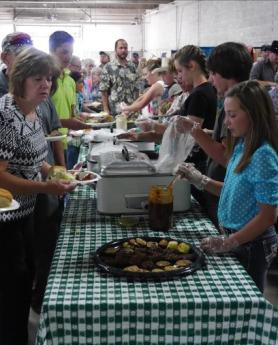 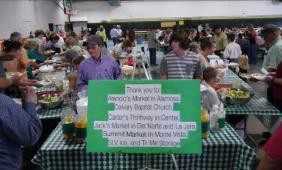 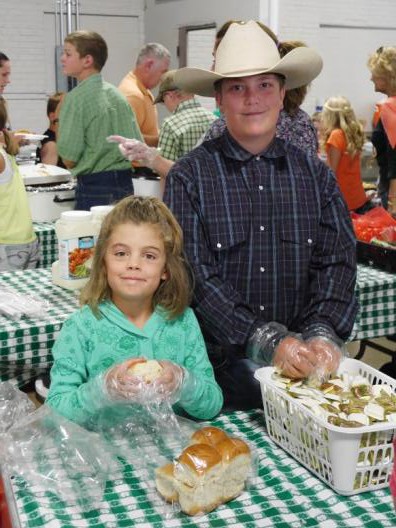 Community DinnerGENERAL LIVESTOCK RULESThe San Luis Valley Fair Board expects all individuals to practice ethical and humane treatment of animals consistent with accepted animal husbandry practices. The following are termed “unethical practices”:Surgical procedures, drugging, tubing, or injecting (any oil, glycerin or like substance) which could affect the animal’s performance or alter its natural contour, conformation,or appearanceStriking animals to cause swelling, usingelectrical contrivance, or other similarpracticesAltering, changing, defacing or modifying of themarkings and the anatomical structure of ananimalExternal applications of such things as liniments and blistering agents (irritant, counterirritant, or similar substance) that would cause an edematouscondition.Use of ice packs or other refrigerants to alter the qualityof the finish of ananimal.Any exhibitor/individual found guilty of any of the above listed or any other practice deemed unethical by the San Luis Valley Fair Board may be subject to forfeiture of all privileges, awards, and premiums and to such other penalty deemed appropriate by the Fair Board, or may be subject to prosecution under CRS 18-9-207 Tampering or Drugging Livestock.The following practices are not allowed:Towels immersed in ice water; wet towels only willbe acceptable.Altering of color structure of hair or wool coat in any way except for trimming or blocking. Any grooming materialon an animal when rubbed with a cloth or glove, which shows evidence of artificial color - this does not apply to hoof dressing onhooves.An artificial tail head or tail fin, artificial poll, or adding any hair or hair likesubstance.DESIGNATED AREA MAPOnce market livestock animals are unloaded, they are NOT allowed in the red shaded area for any reason.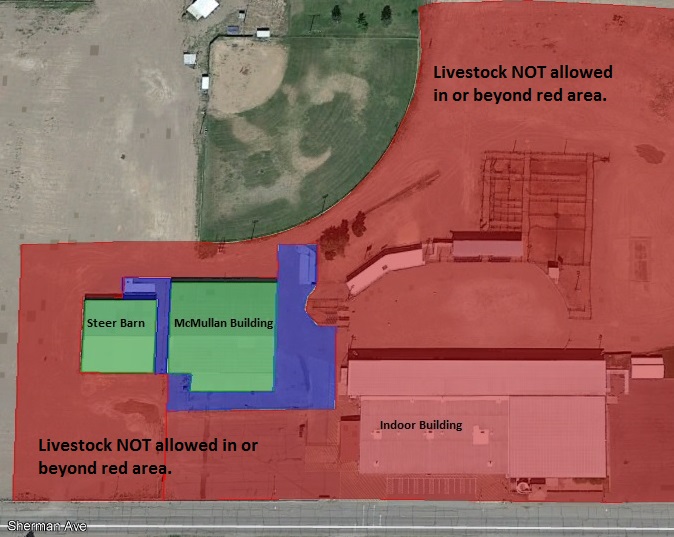 OPEN LIVESTOCK DIVISION(Participation from the community encouraged)Overall Livestock Superintendent: Mark Brown (719) 588-1551Division: MIKE KELLEY MEMORIAL OPEN BARROW SHOWEntry fee: $15 due day of showCheck-In: Saturday, August 5, 2023 – 11:00 am – 1:00 pmJudging: Saturday, August 5, 2023 6:00 pmThe open show is for Barrows only! Barrows must be born after December 15, 2022.Show is open to all San Luis Valley residents.Participants can be of any age since it is an Open Show.Barrows do not need to be tagged unless they are intended for both the Open Show and the Market Swine Show.Barrows will be weighed and divided into as near equal classes as feasible by weight. No re-weigh.All barrows must be washed and clean prior to weigh-in. Those not clean will be disqualified.Entry fees will be jackpotted between class winners. Judge’s decisions are final.The Grand Champion Barrow will be awarded $500,donated by Show-Rite Show Feeds.All entries in this show are subject to the General Livestock Rules.Barrows that are not going to participate in the 4-H/FFA Market Swine Show need to be removed from the grounds immediately following the show.The Open Barrow Show does not qualify any participant for the SLV Fair Junior Market Livestock Sale.4-H/FFA Market entries must be reweighed at regular weigh in.JUNIOR LIVESTOCK DIVISIONOverall Livestock Superintendent: Mark Brown (719) 588-1551GENERAL LIVESTOCK RULES& REGULATIONSNOTICE TO ALL LIVESTOCK EXHIBITORS:Stalls and pens must be kept neat and supplied with necessary clean bedding. Wood shavings will be available for sale at a reasonable rate. Dairy goats may use straw but it must be cleaned upon check-out. Wood shavings will be allowed in all pens for bedding. Exhibitors may use muzzles, please see specie specific rules for more information.By submitting a fair entry, each animal exhibitor and their parent/guardian agree that they have read the policies, rules, and regulations printed in this book and will abide by them. It also indicates that they understand the consequences of, and penalties provided for actions by the policies, rules, and regulations. It is further consent that any action, which contravenes these rules and is in violation of federal or state regulations, may be reported to appropriate law enforcement authorities with jurisdiction over such infractions without recourse against the SLV Fair Board.A MANDATORY MARKET LIVESTOCK EXHIBITORS MEETING WILL BE HELD IN THE MCMULLEN BUILDING SHOW ARENA, SATURDAY, AUGUST5, 2023, AT 10:00 AM.The Livestock Building will be closed from 10:00 pm-6:00 am while livestock are present.2023 FAIR ENTRIES AND PAYMENTS MUST BE POSTMARKED AND/OR RECEIVED NO LATER THAN JULY 21, 2023. ANY ENTRY RECEIVED OR POSTMARKED JULY 22, 2023 THROUGH JULY 28, 2022 WILL BE SUBJECTED TO A $50 LATE FEE PER EXHIBITOR. NO ENTRIES WILL BE ACCEPTED AFTER THIS DATE. NO EXCEPTIONS.All exhibitors are expected to help with their set up or tear down assignment. Set up will be on Friday, August 5 beginning at 4:00 pm and tear down/clean up on Saturday, August 12 beginning at 8:00 am. There will be a $50 fee charged if the exhibitor does NOT help with set up and clean up within their project area. This fee will be deducted from their Sale Check.*Horse specific set up/tear down times are listed in the horse section.Only San Luis Valley 4-H/FFA members enrolled and in good standing, in the current year’s program may exhibit in this Division. Members must be enrolled in 4-H/FFA for theproject they exhibit and every animal must be a 4-H/FFA project.No 4-H/FFA exhibitor shall conspire with another person(s) to intentionally violate these rules or knowingly contribute or cooperate with another person(s) either by affirmative action or inaction to violate these rules. Violation of this shall subject such individual to disciplinary action. The application of these rules provides for absoluteresponsibility of an animal’s condition to the 4-H/FFA exhibitor whether or not he/she was actually instrumental in or had actual knowledge of the treatment of the animal in contravention of these rules.Exhibitors of animals at the SLV Fair shall at all times comport themselves with honesty and good sportsmanship. Their conduct in this competitive environment shall always reflect the highest standards of honor and dignity to promote the advancement of agricultural education. All leaders working with 4-H/FFA exhibitors are under an affirmative responsibility to do more than avoid improper conduct or questionable acts. When an individual or exhibitor is guilty of unsportsmanlike conduct the SLV Fair Board can suspend the privilege of the person to attend or participate in future San Luis Valley Fairs for such a period as judged appropriate.4-H/FFA leaders, fitters, breeders, parents, and family members (over the age of 12) may assist exhibitors in fitting, caring for and handling livestock. Such assistance must be educational and demonstrational, or a matter of safety, and the exhibitor must be present and actively involved when such assistance is provided. Assistance by fitters, breeders, etc. must only be on the non-show side of the animal. Parents and exhibitor must fit, clip, etc. the show side of the animal. The SLV Fair Board has the right to disqualify an exhibitor for disregarding this rule.The exhibitor must own breeding animals by May 1, 2023 (Beef, Goat, Sheep, and Swine, Poultry, Egg Production Poultry, and Exhibition Poultry). Exhibitors must prove ownership, by bill of sale or registration papers, if requested by the Superintendent. Misrepresentation of ownership, age, or any facts relating thereto is prohibited.The exhibitor must own market animals by beginning weigh in/tag date. No substitutions can be made due to loss of an animal after June 1, 2023. Eligible exhibitors from the same family (siblings or same guardian) may weigh/tag family extra animals equal to 1 less than the number of family members in that project (Example: 3 exhibitors in a market project may tag/weigh up to two extra animals). This will only apply to enrolled 4-H/FFA members of the same family. Changing tagged and identified animals between family members will not be allowed.The Exhibitor must own Market Turkeys and Waterfowl by May 15, 2023.The Exhibitor must own Market Chickens by June 15, 2023.Beef, goats, lambs, and pigs must be ear tagged on beginning weigh in/tag dates. Swine must be ear tagged and ear notch verified. Lost tags must be reported to a Fair Board member, Extension Agent or Species Superintendent within 48 hours upon animal losing the tag. No animals will be tagged at final weigh in: NO TAG – NO WEIGH IN. See specific divisions for final weigh in and Check-in dates, times, and entry fees.All poultry must be banded on banding day, please contact the Extension office or Superintendent for more information on banding dates &procedures.Market animals are allowed to cross the scales only one time at final weigh inexcept, swine, meat goats and sheep weighing within two pounds under minimum weight or two pounds over maximum weight at final weigh-in which may be immediately re-weighed if exhibitor chooses.Each exhibitor may enter up to four (4) market animal entries per species (including poultry and rabbits).The same animal cannot be shown in both breeding and market divisions.All 4-H/FFA livestock exhibitors will be assigned an exhibitor’s number that must be worn by the exhibitor while showing.All animals must be on grounds and entered at the time designated to be eligible to show.Animals must be shown by the 4-H/FFA exhibitor, however, the Fair Board may allow another SLV 4-H/FFA exhibitor to substitute in showing in case of illness, injury, or death. If an exhibitor has two animals in the same class another SLV 4-H/FFA exhibitor may show one of the animals.All animals need to be fed and watered at least twice daily, and otherwise cared for during the Fair. Exhibitors are expected to help keep exhibit areas, grooming areas, and barn perimeters clean and attractive. All animals and other exhibits should be kept clean and in a presentable condition at all times. The Superintendent or SLV Fair Board reserve the right to feed and water neglected animals. Any animal deemed neglected will not be eligible for exhibition or the sale.No parents or leaders are allowed in the show ring unless the Superintendent approves them.A veterinarian will be on call during the San Luis Valley Fair. All animals will be subject to health and soundness inspection; it is mandatory that all animals be checked for evidence of infectious or contagious disease. Animals showing evidence of contagious or infectious diseases or any animal originating from a herd under quarantine because of an infectious or contagious disease shall be ineligible for admission. An ill or unsound animal will not be allowed to participate. The Veterinarian, SLV Fair Board and/or the Superintendent will release any animal during the Fair, found to be non-acceptable.Any market male animal that exhibits the characteristics or traits of an intact male may be disqualified at any time. Cryptorchid or short scrotum animals will not be eligible to show or sell.At any time after an animal arrives at the Fair, the use of drugs and/or medications for the sole purpose of protecting the health of the animal shall be administered or supervised by a licensed veterinarian with the species superintendent, and a written report filed with the San Luis Valley Fair Board and placed in the official entry book. A Superintendent or the SLV Fair Board has the right to call for the services of a veterinarian in the treatment of a sick animal (if the exhibitor is not available). Any veterinary fees are the responsibility of the exhibitor.The San Luis Valley Fair supports and endorses the USDA Wholesome Meat Act and requires all exhibitors to be in compliance. The extension office will hold all compliance forms and report who is not in compliance before fair begins. 	`Animals shall be presented at the SLV Fair where they will enter the food chain free of volatile drug residues. The act of entering an animal in the SLV Fair is the giving of consent by the 4-H/FFA exhibitor to the SLV Fair Board to obtain any specimens of urine, saliva, blood, or other substances from the animal to be used in testing. If the laboratory report on the analysis of saliva, urine, blood, or other sample taken from livestock indicates the presence of forbidden drugs or medication, this shall be prima facie evidence such substance has been administered to the animal either internally or externally. It is presumed that the sample of urine, saliva, blood, or other substance tested by the laboratory to which it is sent is the one taken from the animal in question, its integrity is preserved and all procedures of said collection and preservation, transfer to the laboratory and analysis of the sample are correct and accurate and the report received from the laboratory pertains to the sample taken from the animal in question and correctly reflects the condition of the animal at the time the sample was taken, with the burden on the exhibitor or absolutely responsible person to prove otherwise.If any animal, exhibitor, or individual is being a danger to themselves or others, the SLV Fair Board and/or the Superintendent may disqualify the animal, exhibitor, or individual and take other appropriate action for the wellbeing and safety of all SLV Fair participants.No animals may be released from the Fairgrounds without prior approval of the species Superintendent. All non-sale animals must be removed from the Fairgrounds by 8:00 pm on Thursday August 10, 2023, or a $100 charge will be assessed.The species Superintendents will make stall or pen assignments. It shall be the at the discretion of the superintendent, not club, superintendents have the discretion to change pen assignments.Each animal exhibited will be awarded a placing ribbon through 10th place.The first-place animal of each class will compete for Breeding/Market Division Champion. After the Breeding/ Market Champion is selected, the second-place animal in the class furnishing the Champion then competes with the remaining first place animals for Reserve Breeding/Market Champion.If the Superintendent divides the entries into classes for the objective of determining breed champions and the result is less than 5 entries in that class, then only plaques and/or rosettes for Grand and Reserve Champion breed awards will be given.Market animals that qualify for feeder or overweight classes will not be eligible for Grand or Reserve in their prospective market species show or for the Junior Livestock Sale.Animals will not be allowed beyond posted designated areas, see the map in this book Here.Direct criticism or interference with the Judge(s), Fairmanagement, other exhibitors, or show officials before, during, or after the competitive event is prohibited. In the furtherance of their official duty all judges, Superintendents, and other show officials shall be treated with courtesy, cooperation, and respect and no person shall direct abusive or threatening conduct toward them. All questions or comments must be directed to species Superintendents.All entries are also subject to specific species regulations printed in this book.All livestock project exhibitors are required to complete a record book to complete their project. They must submit completed record books to the Extension office by Friday, September 15, and score a minimum of 70% on them to be eligible to enroll in that project the following year. Members who do not achieve the minimum 70% will be contacted and given one week to pick up their record book, make corrections and re-submit it to achieve a passing score. Youth who do not turn in their record book, or meet the minimum score requirement, will not be allowed to enroll in that project or compete in the fair in that area in the next 4-H year.All livestock exhibitors are required to wear appropriate show attire when competing. Shorts, tank tops, low-cut shirts, shear blouses, flip flops, t-shirts, shirts with inappropriate messages or logos, ball caps, hats, or bare midriffs are not acceptable attire and may not be worn during a show event. Recommended dress is as follows: long or short-sleeved, button-down shirt or blouse, clean jeans or sacks with belt. Hard soled, closed-toed shoes or boots are recommended to protect feet. Rabbit and Chickens: jeans or slacks and long-sleeved shirts are preferred for safety. Dairy Cattle and Dairy Goats: white shirts and pants are recommended. The Fair Board or superintendents may refuse anyone improperly dressed entry into the show ring until said exhibitor is properly dressed.Drenching will be allowed for cattle, sheep, and goats for hydration purposes only. An animal may only be drenched by the exhibitor or his/her parent/guardian. Drenching may not occur on the fairgrounds until after weigh in and until the waiver has been signed. Before any animal may be drenched by the exhibitor or the parent/guardian, a waiver must be signed and on file in the fair board office. The waiver releases the fair board of all liability to the animal that is being drenched. The animal’s identification tag must also be on file. Abuse of an animal in any form will not be allowed. Electric prods will not be allowed at any time. Any violation of this rule will result in immediate disqualification with no recourse.Skin Conditioning products may be used as needed before and during judging. No products may be applied for the sale or after as they could affect meat quality. The San Luis Valley Fair Board expects all individuals to practice ethical and humane treatment of animals consistent with accepted animal husbandry practices. The following are termed “unethical practices”:Surgical procedures, drugging, tubing, or injecting (any oil, glycerin or like substance) which could affect the animal’s performance or alter its natural contour, conformation, orappearanceStriking animals to cause swelling, usingelectrical contrivance, or other similarpracticesAltering, changing, defacing or modifying of the markings and the anatomical structure of ananimalExternal applications of such things as liniments and blistering agents (irritant, counterirritant, or similar substance) that would cause an edematouscondition.Use of ice packs or other refrigerants to alterthe quality of the finish of ananimal.The following practices are NOT ALLOWED:Towels immersed in ice water; wet towels only will be acceptable.Altering of color structure of hair or wool coat in any way except for trimming or blocking. Any grooming material on an animal when rubbed with a cloth or glove, which shows evidence of artificial color - this does not apply to hoof dressing on hooves.Adding an artificial tail head or tail fin, artificial poll, or adding any hair or hair like substance.Removal, alteration, changing, or purposely damaging ear tags.Decorating animals with any unnecessary trappings during the judging.In cases where unethical fitting or other unethical practices appear to have been attempted, the SLV Fair Board may appoint a veterinarian, official, or committee to inspect the entry. The Fair Board will follow a course of action based upon the findings and conclusions of the examining veterinarian, official, or committee.Any exhibitor/individual found guilty of any of the above listed or any other practice deemed unethical by the San Luis Valley Fair Board may be subject to forfeiture of all privileges, awards, and premiums and to such other penalty deemed appropriate by the Fair Board, or may be subject to prosecution under CRS 18-9-207 Tampering or Drugging Livestock.ALL DECISIONS OF THE SLV FAIR BOARD, SUPERINTENDENTS, OR JUDGES ARE FINAL.An official photo must be taken of the animal you plan to sell. Seller may pick up the Buyer Thank You Photo and Buyer’s Thank You Received Form beginning on approximately August 18, 2023 at the Extension office. Take this photo, and any other thank you gift you choose, to your buyer and have the buyer sign the Buyer’s Thank You Received Form. Then you are responsible for getting the form to the Fair Board by October 6, 2023 or you will not sell in 2024.SLV FAIR SALE RULES & REGULATIONSSee specific species regulations for additional sale rules orqualifications.Only 4-H/FFA market livestock projects successfully exhibited and placed at the SLV Fair are eligible for theSLV Fair Junior Market LivestockSale.All Grand and Reserve Champion Market Beef,Swine,Sheep and Goats must sell. This also applies to exhibitors who have more than one Grand or Reserve Champion animal.An exhibitor may sell only one animal (with the above exception), but may choose which species to sell ifmore than one species isshown.Exhibitors MUST complete a sale designation form foreach sale animal. Completed Sale Designation Forms andphoto release forms must be turned in to the SLV Fair Office by 9:00 pm, or 1 hour after the end of the last market show, Thursday, August 6,2023.The exhibitor is liable and will stand the loss without any recourse against the San Luis Valley Fair, if any drugresidue is found rendering the carcass of any market animal unusable, as determined by an inspection officer at the packingplant.Order of the 2023 SLV Fair Junior Market LivestockSale: Sheep, Goats, Poultry and Rabbits, Swine, BeefAll Champions, then All ReserveChampions.Herdsman Award winner, then Bred & FedchampionsSale will consist of 1/3 of each species onrotation.Each SLV Junior Market Livestock Sale animal will be charged 3% of the purchase price, proceeds going to the SLV Fair Board. Sale photographs will be charged, andthe buyer 4-H Dinner tickets will be charged atcost.THE SALE ORDER WILL BE STRICTLY ENFORCED. ONLY EXHIBITORS & ANIMALS PRESENT IN SALE ORDERWILL SELL.HERDSMAN AWARDSince special effort is required by livestock exhibitors to present their exhibits, Herdsman Awards are given. The following criteria will be used by species Superintendents for selection of the award recipients:SportsmanshipCleanliness of stalls and/or animalsNeatness of area around pen or stallPromptness in the show ringCourtesy to judges and othersRegularity of feeding and watering of stockRespect and care of facilitiesNumber of species and animals taken care ofAWARDSHerdsman Awards may be presented to an individual 4-H or FFA member participating in the following Breeding and Market Livestock projects: Beef, Goat, Sheep, Swine, Dairy Goats, Poultry and Rabbits.MARKET BRED & FEDEntries in these classes will be judged immediatelyfollowing feeder classes for Beef, Swine, Sheep andMarket Goats.The purpose of the Bred & Fed division is to promote and recognize exhibitors who are involved in animalproduction.All General, Livestock and Department rulesapply.These classes are open to all Junior exhibitors who showa market goat, lamb, swine, or beef that was born to a dam that was owned by the Exhibitor or by a member oftheimmediate family (Mother, Father, Brother or Sister) at the time of birth. The animal must be born and raised in one of our six exhibiting counties (Saguache, Rio Grande, Alamosa, Costilla, Conejos and Mineral). Exhibitors may be asked to prove ownership. Failure to prove ownership will disqualify animal from contest and exhibitor will relinquish awards.In order to qualify for the Bred & Fed class the animalmust be entered and shown in their regular market class, make market weight and/or be market ready as described in each species market rules.Bred & Fed competitors should enter their animal(s) inthe Bred & Fed class, in addition to the general marketclass.Feeder class and overweight animals are not eligiblefor Bred & Fed.AWARDSGrand and Reserve Champion in each species.SHOWMANSHIP CLASSESOne showmanship contest will be held for each species (Beef, Sheep, Swine, Market Goat, Dairy Goat, Poultry and Horse).Exhibitors should pre-registerfor showmanship classes online when submitting Fairentries.Participants must use their own animals to participate,and are responsible for the grooming and preparation of the animal.There will be Junior, Intermediate and Senior divisions in showmanship contests. Age divisions will be: Junior (8-10), Intermediate (11-13), and Senior (14-18) including eligible FFA Members, as of December 31,2022.Champion, Reserve Champion, and through fifth placewill be chosen for each species and agedivision.Premiums will not be awarded for showmanshipclasses.Any exhibitor winning a position in more than one species must declare which species they will use in the Round Robin contest. Exhibitors must declare species to beshown by the completion of the last showmanship class of fair. If not declared by this time the alternate from the same species will then fill the vacant position attheSuperintendent’s discretion.An animal must show in another class to be eligible toshow in the showmanship class. Look at individual species sections of the book for class, fee and judginginformation.AWARDSGrand & Reserve Champion by age divisionROUND ROBIN SHOWMANSHIP INFORMATIONEntry fee: NoneJudging: Friday, August 11, 2023, 8:30am.Exhibitors earn their placement in this contest duringthe species showmanship contests for Beef, Market Goat, Swine, Sheep, Horse and Dairy Goat.All contestants must supply their animal for the contest. Additional animals will be selected to make up classes of ten. Animals will be selected and substituted at thespecies superintendent'sdiscretion.Contestants will be allowed to exhibit their ownanimal when competing in thatspecies.Exhibitors will be competing in their age groups -Senior, Intermediate, Junior - at the same time, on a rotating schedule ofspecies.Each rotation will be 15 minutes in length includingthe change to a newspecies.Exhibitors who place 1st or 2nd in showmanship inmore than one species must declare the species they will represent in Round Robin immediately following the last species showmanship contest.No individual, who is not an exhibitor in the Round Robin, or a member of the Fair Board on official business or designated by the Horse Superintendent to help with the running of the competition, may enter the horse arena at any point between the start and end of the Round Robin competition.The dress code for Horses can be found in the Horsesection of the Fair Book under #12 of the Horse Regulations, see the Western (and Gymkhana) Division dress code. The Horse Superintendent will provide cowboy hats for the exhibitors who do not have access to one to use in the competition.AWARDSGrand & Reserve Champion by age division Overall Champion Showman (highest total score)The awards will be announced (5-10 minutes) before the Junior Livestock Sale Friday night starting at 6 pm. All contestants need to be in the McMullen Building before the Sale to be prepared to receive their award.BEEFSuperintendent: Clay Brown 719-480-2369Division: BREEDING BEEFEntry fee: $5 per head/pairCheck-in: Saturday, August6, 2023, 11:00 am-1:00 pmJudging: Sunday, August 7, 2023, 9:00 amBreeding Beef: Premiums are paid on classes within each division, as established by the superintendent.1st	$82nd	$73rd	$64th	$55th&down	$1No more than 2 premiums will be awarded to an exhibitor under any one class. Premiums will be mailed.Breeding BeefRegulations:All entries are subject to the General Livestock Rules & Regulations.Open to both registered and commercial breeding beef cattle.Bulls over one year of age cannot be shown.Breeding beef cattle over six months of age must have an official bangs tattoo, or test negative for brucellosis within 30 days prior to Fair. Health papers must be available upon request.The superintendent will establish breed divisions as necessary and classes for breeds and/or divisions will be determined when entries are completed.Classes without three or more entries may be shown individually or in combined classes at the discretion ofthe Superintendent/Judge(s).All cattle will be tied in the tie out area, with a halterand neckrope.All decisions of the superintendent and judges arefinal.Coloring is permissible below the knee, provided it doesnot alter the natural color of the haircoat.EntriesBREEDING BEEF CLASSESHeifer Calf-calved after January 1,2023Yearling Heifer-calved in 2022Cow-calfpairBull Calf-calved after January 1, 2023FFA Heifer Wrangler exhibitors (please see COFFA Association for moreinformation)AWARDSSupreme and Reserve Supreme Overall Female(Selected from Grand Champion female from each division)Division: MARKET BEEFEntry fee: $5 per head. No fee for Bred & Fed classes.Check-in/Weigh in: Tuesday, August 8,2023, 8:00-11:00 amJudging: Thursday, August 10, 2023, 5:00pmA MANDATORY MARKET LIVESTOCK EXHIBITORS MEETING WILL BE HELD IN THE MCMULLEN BUILDING SHOWARENA, SATURDAY, AUGUST 5, 2023 AT 10:00AM.MARKET CLASSES DO NOT RECEIVE PREMIUMS.Market BeefRegulations:All entries are subject to the General LivestockRules&Regulations Market Beef must have been weighed and tagged atthe beginning weigh in February2023. Please bring brand inspection papers to weigh in. All market beef must be dehorned by beginning weigh-in inFebruary.A committee of 3, appointed by the SLV Fair Board, will evaluate and determine market readiness of marketbeef entries. An animal deemed not finished will show in a feeder class, regardless of weight, and WILL NOT SELL IN THE SLV FAIR JUNIOR MARKET LIVESTOCKSALE.All market beef must be tied with a halter and a neckrope in the tie out area of the livestockbarn.No beef animals over 24 months will be allowed toexhibit atfairAll decisions of the superintendent and judges arefinal.All heifers must be accompanied by a veterinarian’s certificate verifying they are preg-checked open within30 days offair.EntriesMARKET BEEF CLASSESMarket Beef, as determined byweightBred & Fed (see rules Here, enter generalMarket Beef and Bred & Fed classes toparticipate)AWARDSGrand & Reserve Champion Market Beef Grand & Reserve Champion Bred & FedDivision: BEEF SHOWMANSHIPEntry fee: NoneJudging: Following the Market Beef Show.See General Showmanship rules and awards on Here.BEEF SHOWMANSHIP CLASSESJuniorIntermediateSeniorDivision: Dairy CattleEntry fee: $5 per head/pairCheck-in: Saturday, August 5, 2023, 11:00am-1:00 pmJudging: Sunday, August 6, 2023, 9:00 am Following Breeding BeefOwnership Date:May7,2023GeneralDairyRulesAll entries are subject to the General Livestock Rules & Regulations.Open to both registered and commercial breeding beef cattle. If registered, original registration papers must be provided at time of entry.Bulls be shown.Cattle over six months of age must have an official bangs tattoo, or test negative for brucellosis within 30 days prior to Fair. Health papers must be available upon request.The superintendent will establish breed divisions as necessary and classes for breeds and/or divisions will be determined when entries are completed. Classes without three or more entries may be shown individually or in combined classes at the discretion ofthe Superintendent/Judge(s).All cattle will be tied in the tie out area, with a halterand neckrope.Producingcows maybekeptatadairy.Exhibitors willbeexpected to visit the dairy during eachmonth and makea one-page report.Exhibitors will beexpected tocare for mature cows during dryperiod.All decisions of the superintendent and judges arefinal.EntriesAge Classifications are as follows for allbreeds:JuniorFemalesJunior HeiferCalf - born betweenJanuary1,2023-April 30, 2023SeniorHeiferCalf - born between September 1,2022-December 31,2022Junior Yearling Heifer - bornafter February28, 2022and before September 1,2022Senior Yearling Heifer - born after August 31,2021and before March 1, 2021 (Senior Yearlingsinmilk mustshow in two-year-old class)Senior FemalesTwo-Year Old - bornafterAugust31, 2021 and before September1,2021Three-Year Old - bornafterAugust31, 2020 and before September1,2020Four-Year Old - bornafterAugust31, 2019 and before September1,2019Aged Cow- fiveyearsoldand over,born before September 1,2019AWARDSSupreme and Reserve Supreme Overall Female(Selected from Grand Champion female from each division)DairyShowmanshipThere will not be a showmanship classSWINESuperintendent: Heather Tillman (719) 849-3644Division: BREEDING SWINEEntry fee: $5 per headCheck-in: Saturday, August 5, 2023, 11:00am-1:00 pmJudging: Sunday, August 6, 2023, 5:00 pmBreeding Swine: Premiums are paid on classes within each division, as established by the Superintendent.1st	$82nd	$73rd	$64th	$55th&down	$1No more than 2 premiums will be awarded to an exhibitor under any one class. Premiums will be mailed.Breeding SwineRegulations:All entries are subject to the General Livestock Regulations & Rules.Gilts ONLY of any breed may be shown.Gilts must be under 12 months of age to be entered for show.Breed divisions will be established as necessary. Divisions/lots without three or more entries may be shown individually or in combined lots at the discretion of the Superintendent/Judge(s).Classes for breeds and/or divisions will be determined when the entries are completed.EntriesBREEDING SWINE CLASSESAs determined bySuperintendentAWARDSOverall Grand & Reserve Champion GiltDivision: MARKET SWINEEntry fee: $5 per head. - No fee for Bred & Fed classes. Check-in/Weigh in: Sunday, August 6, 2023, 9:00-11:00 am Judging: Monday, August 7, 2022, 5:30 pmA MANDATORY MARKET LIVESTOCK EXHIBITORS MEETING WILL BE HELD IN THE MCMULLEN BUILDING SHOWARENA, SATURDAY, AUGUST 5, 2023 AT 10:00AM.Market SwineRegulations:All entries are subject to the General LivestockRegulations &Rules.All hogs and ear tags must be washed, and clean priorto weigh in, after weigh in and during the show. Those not clean will be disqualified. Nore-weighs.Market swine must be tagged and ear notched on theday of tagging, Saturday, May 1, 2023.Any animals not brought to that event must contact the superintendent to get tags and identification forms. All market swine must have at least one notch in each ear. If any part of the identifying information is incorrect or missing on forms submitted by families that didn’t attend the tagging date, the animal(s) may be disqualified at fair weigh in and not allowed toshow.All Jr. market hogs must be born after December 15, 2022.Prior to final weigh in, all swine entries will have ear tag and healed ear notches verified with their nomination card.Any discrepancy in ear notches and ID tags will result in the entry beingdisqualified.Market swine will be weighed and divided into asnear equal classes as feasible bybreed at final weigh in.Hogs will be classified by appearance by a panel of three. If an exhibitor wishes to contest the classification, they must present registration papers which have been transferred to or registered in the name of the junior exhibitor and not in a family or farm name by July 1, 2023. All entries must be owned and have primary care by the exhibitor as of June 1, 2023. Home raised pigs requirea statement of such signed by a parent orguardian.Market classes will be offered in the breed divisions listed below with the order of show, from lightweight through heavyweight divisions, in the following order:BerkshireChester White & LandraceDurocHampshireSpots & Poland ChinaYorkshireOther Purebred BreedsCrossbreedsOnly swine weighing between 230 and 300 pounds will be eligible for the sale. Pigs under 230 will be shown in feeder classes; pigs over 300 will be shown in heavyweight classes and WILL NOT SELL.Animals weighing within two pounds under minimum weight or two pounds over maximum weight at final weigh-in may be immediately re-weighed if exhibitor chooses.All decisions of the superintendent and judge(s) are final.If there are more than 24 animals in a breed division, they will be divided by light, medium, and heavy weight divisions for the final championship drive.Skin Conditioning products may be used as needed before and during judging. No products may be applied for the sale or after as they could affect meat quality. SLV Fair classifies animals based on the Colorado State Fair swine classification standards, which are listed below. Hogs will be classified by a panel of three by appearance. If an exhibitor wishes to contest the decision made, they must present registration papers in the exhibitor’s name indicating the breed of the hog.Swine show classification standardsBerkshire:A black and white animal with erect ears exhibiting Berkshire character.A Berkshire must have the white on all four legs, face and tail (unless tail is docked). One of the leg points may also be missing.A Berkshire must NOT have a solid black nose (rim of nose).A Berkshire must NOT have a solid white or a solid black face from the ears forwardWhite is allowed on the ears, but NO solid white may appear on the ears.Occasional splash of white may appear on the body.Chester White:Must possess Chester White breed character.Must be solid white in color, no color on the skin larger than a silver dollar, no colored hair.Ears must be down and medium size.Any signs of weighted ear tags or evidence of past existence of such ear tags are determined to be not permissible and are grounds for disqualification.Duroc:Must be red in color and possess Duroc breed character (ears must be down and medium size).Must be ear notched within seven days of birth.Must NOT have any white hair located on the animal.Must NOT have any black hair.Must NOT have more than three black spots on the skin and none of these spots can be larger than the two inches in diameter. Must not have any shading or indication of a belt.Must NOT have any evidence of extra dewclaw.Must be stress negative.Hampshire:Must be Black in color with a white belt starting at the front leg. Belt may partially or totally encircle body. Animal is eligible if it has a black head and the body is totally white.Must possess Hampshire breed character (ears must be erect and not rounded).Must NOT have any white hair or indication of streaking on the forehead.Must NOT have any red hair.Must be ear notched within seven days of birth.Must be stress negative.Landrace:Must be white in color and possess Landrace Breed Character (ears must be down).Must NOT allow any color hair other than white.Must NOT allow more than three spots of skin pigmentation, exceeding the size of one United States minted quarter currency.Must be ear notched within seven days of birth.Must be stress negative.Poland China:Must possess Poland China breedcharacter.Must be black with six whitepoints(face, feet, and tail) with an occasional splash of white on the body. A hog may not possess more than one black leg and be determined as a Poland China. (Tail docking is permissible eliminating that white point).Must have earsdown.Must NOT have evidence of beltformation.Can NOT have any red or sandy hair and/orpigment.Hogs that have weighted ear tags or evidence oftampering with possible ear tags areineligible.Must be ear notched within sevendays.Spotted Swine:Must be black and white in color.Must possess Spotted breed character.Ears must be down and reasonably sized.Any red tinted or sandy brown spots are ineligible.No solid black head from ears forward.No distinct white belt pattern (hair or skin) encircling and extending down and onto each shoulder.Must be ear notched within seven days of birthYorkshire:Must be white in color and possess Yorkshire breed character (ears must be erect).Must NOT have any colored hair other than white.Must NOT have colored skin pigmentation larger than a oneU.S. minted silver dollar.Must Not have making above the eyes larger than a silver dollar.Must be ear notched within seven days of birth.Must be stress negative.EntriesMARKET SWINE CLASSESMarket Swine as determined by breed classification and weight.Bred & Fed (see rules Here, enter general Market Swine and Bred & Fed classes to participate)AWARDSGrand & Reserve Champion will be awarded in each Division Overall Grand & Reserve Market Swine.Grand & Reserve Champion Bred & FedMARKET CLASSES DO NOT RECEIVE PREMIUMS.Division: SWINE SHOWMANSHIPEntry fee: NoneJudging: Sunday, August 6, 2023, 5:30 pmSee general showmanship rules and awards Here.SWINE SHOWMANSHIP CLASSESJuniorIntermediateSeniorSHEEPSuperintendents: Gracie Burkhart Porter (719) 937-1963Division: BREEDING SHEEPEntry Fee: $5 per headCheck-in: Saturday, August 5, 2023, 11:00am-1:00 pmJudging: Sunday, August 6, 2023, 1:00 pmBreeding Sheep: Premiums are paid on classes within each division as established by the Superintendent.1st	$82nd	$73rd	$64th	$55th& down		$4No more than 2 premiums will be awarded to an exhibitor under any one class. Premiums will be mailed.Breeding SheepRegulations:All entries are subject to the General Livestock Regulations & Rules.Ages are determined as of January 1st of the show year.Breed divisions will be established as listed below. If there is not a minimum of 5 animals in a breed, it will show in a combinations with another breed that does not have 5 breed individuals.  The class will be called All Other Breeds.Breeding sheep may be shown shorn, or with not more than 12 months wool growth. WOOL BREEDS MUST show with a normal seasonal fleece length.All decisions of the superintendent and judge(s) are final.Classes for breeds and/or divisions will be determined after Check-in is complete.BREED DIVISIONS:Breeding Show Ewes:1.	Wool Breeds2.	White Face (Dorset, Dorset Advantage) registered3.	Hair Sheep (Dorper)4.	Registered Hampshire5.	Registered Suffolk6.	All Crossbred and Commercial  Breeding Show Rams1.	 Purebred 2.	CrossbredEntriesBREEDING SHEEP CLASSESClasses set according to breedsavailableRams 1 year old & under 2Ram lambs under one yearEwes 1 year old & under 2Ewe lambs under one yearAWARDSGrand & Reserve Champion Ewe Grand & Reserve Champion RamDivision: MARKET SHEEPEntry fee: $5 per head. No fee for Bred & Fed classes.Check-in/ Weigh in: Monday, August 7,2023, 8:00-11:00 amJudging: Tuesday, August 8, 2023, 5:00 pmA MANDATORY MARKET LIVESTOCK EXHIBITORS MEETING WILL BE HELD IN THE MCMULLEN BUILDING SHOWARENA, SATURDAY, AUGUST 5, 2023 AT 10:00AM.Market SheepRegulations:All entries are subject to the General LivestockRegulations &Rules.Market lambs must have been weighed and tagged at beginning weigh in, May 2023.Final Weigh-in will be Monday, August 7, 2023, from 8:00-10:00 am.Junior market lambs must be spring lambs born on orafter December 15, 2022 and be carrying all milk teeth in place. Lambs may be mouthed prior to weighin.Lambs must be close shorn (not more than ½ inchwool) and DRY at final weighin.All market ewe lambs will be required to have individual identification for scrapie premise ID tag. See general rule #23 on male animals. Contact number for the USDA toget scrapie tags. 303-231-5385 extension “0”. Tags must be in place before the SLVfair.Market sheep will be judged in weightclasses.Lambs under 100 lbs. at final weigh in will show in a feeder class and WILL NOT SELL. To be eligible for the SLV Fair Jr. Market Livestock Sale lambs must gain a minimum of 30 lbs. from beginning weigh in and must weigh a minimum of 100 lbs. Lambs NOT gaining 30 lbs. at final weigh in will be shown in a separate feeder class and WILL NOT SELL. Skin Conditioning products may be used as needed before and during judging. No products may be applied for the sale or after as they could affect meat quality. Animals weighing within two pounds under minimum weight or two pounds over maximum weight at final weigh-in may be immediately re-weighed if exhibitor chooses.All decisions of the superintendent or judges arefinal.Market lamb exhibitors may use meshed or plasticmuzzles at the SLV Fair. The muzzle style must allow lamb to drink. If an exhibitor elects to use a muzzle, they must display a sign explaining to the public why they are doingso.EntriesMARKET SHEEP CLASSES** Each Market Sheep Division Grand and Reserve will come back for the Final DriveMarket Bred and Fed (see rules Here, must enter general Market Sheep and Bred & Fed classes to participate)Market SheepOther Pure-Bred including Dorset, Dorper and Southdown (Must display proper breed characteristics, but do not have to be registered)Speckled FaceCrossbred divided into light, medium and heavy weightsAWARDSGrand & Reserve Champion MarketSheep Grand & Reserve Champion Bred &FedMARKET CLASSES DO NOT RECEIVE PREMIUMS.Division: SHEEPSHOWMANSHIPEntry fee: NoneJudging: Following the Market Sheep Show.See general showmanship rules and awards Here.SHEEP SHOWMANSHIP CLASSESJuniorIntermediateSeniorMEAT GOATSSuperintendents: Mackenzy Becker (719) 850-8780Division: PRODUCTION (BREEDING) MEAT GOATSEntry fee: $5 per headCheck-in: Saturday, August 5, 2023, 11:00am-1:00 pmJudging: Sunday, August 6, 2023, 3:00 pmBreeding Meat GoatRegulations:All entries in this division are subject to General Livestock Rules.Ages are determined as of January 1st of the show year.Classes without 3 or more entries may be shown individually or combined at discretion of the Superintendent/Judges.Classes will be determined when the entries are completed.No breed classes.Breeding Meat Goats: Premiums are paid on classes as established by the Superintendent.1st	$82nd	$73rd	$64th	$55th&down	$1No more than 2 premiums will be awarded to an exhibitor under any one class. Premiums will be mailed.EntriesJUNIOR KIDS CLASSESDoe 0-3monthsDoe 3-6monthsDoe 6-9monthsDoe 9-12monthsBuck 0-3monthsBuck 3-6monthsBuck 6-9monthsBuck 9-12monthsSENIOR CLASSESDoe 12-18monthsDoe 18-24monthsDoe 24-36monthsDoe 37+ monthsBuck 12-18 monthsGROUP CLASSProduction of Doe, with current year’soffspringAWARDSChampion & Reserve Champion Production Meat Doe Champion & Reserve Champion Production Meat BuckDivision: MARKET GOATSEntry fee: $5 per head. No fee for Bred & Fed classes.Check-in/ Weigh in: Monday, August 7, 2023, 8:00 am-11:00 pmJudging: Thursday, August 11, 2022, 4:00pmA MANDATORY MARKET LIVESTOCK EXHIBITORS MEETING WILL BE HELD IN THE MCMULLEN BUILDING SHOWARENA, SATURDAY, AUGUST 5, 2023 AT 10:00AM.Market GoatRegulations:All entries are subject to the General Livestock Regulations & Rules.Market Goats must be born after December 15, 2022and be carrying all milk teeth in normal positions. Goats showing either or both of the first pair of permanent incisors will be disqualified.Fully dehorned goats are preferred, however, if a goat has horns then ends must be tipped and completely blunt. No sharp points allowed. If a horn is tipped properly, you should be able to rest a dime on top of it.Market Goats will be judged in weight classes.To be eligible for the SLV Fair Jr. Market Livestock Sale, goats must gain a minimum of 20 lbs. from the beginning weigh in. Goat minimum weight is 60 lbs. Goats under 60 lbs. at final weigh in will be shown in a feeder class and WILL NOT SELL.Animals weighing within two pounds under minimum weight or two pounds over maximum weight at final weigh-in may be immediately re-weighed if exhibitor chooses.Decisions of the superintendents and judge(s) are final.Goats should be closely clipped (3/4 inch) with no blocking before weigh in and they must be shown with collar or halter (no pinch collars, pronged chains, or training collars allowed).Skin Conditioning products may be used as needed before and during judging. No products may be applied for the sale or after as they could affect meat quality. Market Goat exhibitors may use meshed or plastic muzzles at the SLV Fair. The muzzle style must allow the goat drink water. If an exhibitor elects to use a muzzle, they must display a sign explaining to the public why they are doing so.All market does will be required to have individual identification for scrapie premise ID tag. See general rule #23 on male animals. Contact number for the USDA toget scrapie tags. 303-231-5385 extension “0”. Tags must be in place before the SLVfair.EntriesMARKET GOATCLASSESMarket GoatsBred & Fed (see rules Here, enter general Market Goat and Bred & Fed classes to participate)AWARDSGrand & Reserve Champion MarketGoat Grand & Reserve Champion Bred &FedMARKET CLASSES DO NOT RECEIVE PREMIUMS.Division: GOATSHOWMANSHIPEntry fee: NoneJudging: Following the Market Goat Show.See general showmanship rules and awards Here.GOAT SHOWMANSHIP CLASSESJuniorIntermediateSeniorDAIRY GOATSSuperintendent: Jeri Trujillo (719) 850-8753Division: DAIRY GOATSEntry fee: $5 per animal for individual classes and $5 per class for group classesCheck-in: Saturday, August 5, 2023, 8:00-11:00 amJudging: Saturday, August 5, 2023, 11:00 amDairy Goats: Premiums are paid on classes within each division as established by the Superintendent.1st	$82nd	$73rd	$64th	$55th&down	$1No more than 2 premiums will be awarded to an exhibitor under any one class. Premiums will be mailed.Dairy GoatRegulations:All entries in this class are subject to General Livestock Regulations & Rules.Ages are determined as of January 1st of the show year.All goats over three months of age must have been disbudded or dehorned before exhibiting. Goats with horns will be disqualified.Dairy goats do not have to be registered.White costume is preferred for exhibitors with 4-H or FFA accessories as applicable. Lead equipment should consist of a collar or small link chain, properly fitted.Milk does are shown with full udder. Does entered in milking competition must be milked out after the show under the supervision of the Dairy Goat Superintendent.No bucks or wethers will be shown.Breed divisions and age lots will be established as necessary. Classes without three or more entries may be shown individually or in combined classes at the discretion of the superintendent and/or judge(s).All decisions of the superintendents and judge(s) are final.EntriesDAIRY GOAT CLASSES (Divisions according to breeds available)Individual ClassesJr. Kid Born May to JulyInt. Kid Born March to AprilSr. Kid Born January to FebruaryYearling (non-milking) 1 year old and underMilking Does1 year & under 2Milking Does 2 years & under 3Milking Does 3 years & under 5Milking Does 5 years& olderGroup ClassesGet of Sire - group of 3 does by onesireDam & Daughter Class - Daughter & Dam inmilkDairy Herd - at least 4 does inmilkAWARDSFor each division (class):Grand & Reserve Champion – Jr. Doe by Breed Grand & Reserve Champion – Sr. Doe by BreedBest in Show Jr. Doe Best in Show Sr. Doe Best Udder of ShowMILKING COMPETITIONEntry fee: NoneJudging: Sunday after Dairy Goat judgingAll milking does entered in the SLV Fair are encouragedto compete.Only 1 doe per exhibitor is allowed tocompete.Goats entered in the competition shall be on the premises by 11:00 am, Sunday, August 6 and milked dry by 1:00 pm. The Dairy Goat Superintendent shall check each doe to verify compliance with the preliminary milk out requirement. Refusal by the owner to comply with themilk out rule will eliminate the doe from thecompetition.The exhibitor shall certify that the doe has not received Thyroprotein or any product which states on the labelthat it will increase milkproduction.Milk must be weighed on a legal dairy type scale,recorded in pounds and tenths of pounds. Weighing will be done by the Superintendent or theirrepresentative.Points will be awarded for the quantity of the milk fortheperiod of time since the last kidding as follows:For each pound of milk, one point figured to thetenth pound.For each complete 10 days the goat has been in production since last kidding, 1-tenth of a point, witha maximum of 3.6points.AWARDSSLV Fair High-Point MilkerDivision: DAIRY GOAT SHOWMANSHIPEntry fee: NoneJudging: Following the Dairy Goat Show.See general showmanship rules and awards on Here.DAIRY GOAT SHOWMANSHIP CLASSESJuniorIntermediateSeniorRABBITSSuperintendent: Crystal Voss (719) 850-0343Division: BREEDING RABBITSEntry fee: $2 per headCheck-in: Tuesday, August 8, 2023, 1:00 pmJudging: Wednesday, August 9, 2023, 9:00 amNon-sale rabbits must be checked out byThursday, August 8, 2023, 9:00 pm.RabbitRegulations:All entries are subject to the General Livestock Regulations & Rules.Rabbits will be allowed only four (4) entries per species.Breed divisions will be established as necessary.All decisions of the superintendent and judge(s) are final.All rabbits must be tattooed before Fair entries are due. Contact the Extension office for more information on tattoo dates and procedures.Market rabbits must be tattooed at the official tattoo day.Rabbit: Premiums are paid on classes in each division as established by the Superintendent. Premiums are not paid on showmanship.1st	$32nd	$23rd&down	$1No more than 2 premiums will be awarded to an exhibitor under any one class. Premiums will be mailed.EntriesBREEDING RABBIT CLASSESNote: This department will be conducted in the format of an ARBA rabbit show, with the criteria based upon ARBA Standards.Junior Doe (under six months & bybreed)Senior Doe (over six months & bybreed)Junior Buck (under six months & bybreed)Senior Buck (over six months & bybreed)AWARDSEach Breed ClassBest of Show & Reserve Best of Show Breeding RabbitDivision: MARKET RABBITEntry fee: $2 per headCheck-in: Tuesday, August 8, 2023, 1:00 pmJudging: Wednesday, August 9, 2023, 9:00 amA MANDATORY MARKET LIVESTOCK EXHIBITORS MEETING WILL BE HELD IN THE MCMULLEN BUILDING SHOW ARENA, SATURDAY, AUGUST 5, 2023 AT 10:00 AM.MARKET RABBIT CLASSESMeat Pens: 3 rabbits of same breed & variety. Not over70 days of age Minimum weight 3.5 pounds and Maximum weight 5.8pounds perrabbit.SingleFryer:Notover70daysofageMinimum weight 3.5 pounds and Maximum weight 5.8 pounds perrabbit.Single fryers may not be part of a meatpen.Rabbits will be allowed only four (4) entries per species.*Rabbits over 5.5lbs. will be shown in overweight class and will not sell.MARKET CLASSES DO NOT RECEIVEPREMIUMS. AWARDSGrand & Reserve Champion Market RabbitDivision: RABBIT SHOWMANSHIPEntry fee: NoneJudging: Following the Rabbit Show.See general showmanship rules and awards Here.RABBIT SHOWMANSHIP CLASSESJuniorIntermediateSeniorPOULTRYSuperintendent: Christine Davis(719) 580-2474PoultryRegulations:All entries are subject to the General LivestockRegulations &Rules.Fowl will be allowed only four (4) entries per species.Breed and species divisions will be established asnecessary. Classes without three or more entries may be shown individually or in combined classes at the discretion of the superintendent and/orjudges.All entries must designate production, exhibition, ormarket classes and the exhibitor must be enrolled in the corresponding project. A member who has met all other market project requirements (such as meat quality assurance) and is enrolled in duck or geese projects will be allowed to exhibit market waterfowl.  To exhibit in the exhibition show, members must be enrolled in Fowl- Show birds, Breeding Chickens, Breeding Turkeys, Duck or Geese projects.  To exhibit in the egg production show, members must be enrolled in Breeding Chickens, Breeding Turkey, Duck or Geese projects.  To exhibit in the exotic birds show, members must be enrolled in Fowl-Show birds. Poultry exhibited in individual lots may also be exhibitedin the productionclass.All Breeding, egg production & exhibition animals must be owned by exhibitor by May 1 of current year. A “cock” or “hen” is a bird hatched prior to January 1 of the show year. “Cockerel” and “pullet” are birds hatched after January 1 of the show year. All ducks, geese and turkeys must have beenhatched in the current show year.All market animals must have been hatched after January 1,of the showyear.The exhibitor must own breeding Poultry, Egg Production Poultry, and Exhibition Poultry by May 1, 2022. Exhibitors must prove ownership, by bill of sale or registration papers, if requested by the Superintendent. Misrepresentation of ownership, age, or any facts relating thereto is prohibited.The Exhibitor must own Market Turkeys and Waterfowl by May 15, 2022.The Exhibitor must own Market Chickens by June 15, 2022.Decisions of the superintendent and judges arefinal.All poultry must be banded on banding day, please contact the Extension office or Superintendent for more information on banding dates &procedures.Division: BREEDING POULTRYEntry fee: $2 per headCheck-in: Sunday, August 5, 2023, 4:00-6:00 pmJudging:Monday, August 7, 2023, 9:00 amPoultry: Premiums are paid on the classes as established by the Superintendent. Premiums are not paid on showmanship.1st------------$32nd -------------$23rd&down-------$1No more than 2 premiums will be awarded to an exhibitor under any one class.EntriesBREEDING POULTRY CLASSESClasses according to breeds availablePulletCockerelHenCockExhibition-Old Trio (2 hens, 1 cock)Exhibition-Young Trio (2 pullets, 1cockerel)Production Class (3 pullets of the same breed) allbreeds competetogetherTurkey-YoungTomTurkey-YoungHenTurkey-OldTomTurkey-OldHenExoticBirdsWaterFowl-DrakeWaterFowl-DuckWaterFowl-GooseAWARDSGrand & Reserve Large Breeds Grand & Reserve Bantam Breeds Grand & Reserve TurkeyGrand & Reserve Duck Grand & Reserve Goose Grand & Reserve WaterFowl Grand & Reserve Land Fowl Best ofShowReserve of ShowDivision: MARKET POULTRYEntry fee: $2 per headCheck-in: Sunday, August 5, 2023, 4:00-6:00 pmJudging:Monday, August 7, 2023, 9:00 amA MANDATORY MARKET LIVESTOCK EXHIBITORS MEETING WILL BE HELD IN THE MCMULLEN BUILDING SHOW ARENA, SATURDAY, AUGUST 5, 2023 AT 10:00 AM.MARKET POULTRY CLASSESBroiler Class (3 young birds up to 5 lbs. each) judgedfor meat qualitiesonlySingleFryerMarket Turkey (young single turkey ofeither sex) judged for meat qualitiesonlyMarket WaterFowlMARKET CLASSES DO NOT RECEIVE PREMIUMS. AWARDSGrand & Reserve Champion Broiler ClassGrand & Reserve Market Turkey Grand & Reserve Market Water FowlDivision: POULTRY SHOWMANSHIPEntry fee: NoneJudging: Following the Poultry Show.See general showmanship rules and awards Here.POULTRY SHOWMANSHIP CLASSESJuniorIntermediateSeniorDOGSuperintendent: Amber GarrisonEntry Fees: $2 per class No fee for showmanship.Check-in: Sunday, August 6, 2023, 8:00-9:00 amJudging: Sunday, August 6, 2023, 9:00 am4-H Dogs:Premiums are paid on Junior, Intermediate and Senior Showmanship Classes.1st	$82nd	$73rd	$64th	$55th&down	$1Premiums will be mailed.Dog RegulationsRefer to 2023 Colorado State Fair 4-H Contest Requirements for Dog Trials pages 14-45.If a member’s dog does not receive a Rabies inoculationas required by the State of Colorado or a Parvo Virus shotas required by Fair Officials for all 4-H Dog Project participants, a certificate from the member’s veterinarian stating the reason for these shots not being given must accompany the Dog ID.Dogs must be on a leash at all times exceptwhen performing exercises off leash in the showring.Additional vaccinations may be required whennecessary.4-H Dog Show officials and/or staff can and will dismissany entrant or his/her family from the show for any mistreatment of dogs entered in this show. If a question should arise as to what constitutes “mistreatment,” 4-H staff and/or officials will meet to decide appropriate action in eachcase.Any negative behavior on the part of the exhibitor, family members or leaders directed toward any official or judge will result in disqualification and awards forfeited. If thereis a question as to the rules or the judging of a class, adult family members or leaders must approach the Superintendent and not the judge. The Superintendent will then take the question to the judge(s) ifwarranted.Dogs which are deemed to be a danger to people orother dogs can and will be removed from the show grounds and all classes forfeited. This will be determined by the Superintendent.Protests must be submitted in writing and presented to the Superintendent within 24 hours after judging isannounced. Protests will be handled by the Fair board.All entrants will be responsible for cleaning up after theirdogs. Failure to do so can be a basis for dismissal from the 4-H Dog Show and/or forfeiture of anyplacing.Show management will have final decision authority. If needed, show management may request assistance with arbitration from a committee comprised of the superintendent, the judge(s) (if willing), and the leaderand/or agent from the county involved (ifpresent).The Colorado State 4-H Dress Code is to be followed by all4-H members, as well as adult leaders, advisors, and chaperones at all Colorado State 4-H sponsored events. Please check out the Colorado State 4-H Dress Code at: www.colorado4h.org. In additional to the State Dress Code please adhere to the 4-H Dog Handlers Dress Code. For more detailed information check out the Dog Resource Handbook.No dogs are allowed beyond the immediate vicinity of the Indoor building.Entrants will pick up their armbands the day of the show. Each exhibitor will have the same armband number for all dogs he/she is exhibiting.No set-up will be allowed anywhere near the rings. Allowable set-up areas will be designated and no one will be allowed to set up in any other areas. Spectators must stay at least ten feet from the ring.Dog project members must complete record books prior to the fair. Record books are due by 4:30 pm on Monday, July 24, 2023 at the CSU Extension Office in Monte Vista.Record books will be scored prior to the show and these scores will be used in calculations for the Supremeaward.The general age groups for Dog Projectare:Junior 8-10yearsIntermediate 11-13yearsSenior 14-18yearsAge is determined by the member’s age as of December 31, 2022.EXHIBITOR ELIGIBILITY RULES:Member must be enrolled in the 4-H DogProject.All exhibitors must have complied with eachcounty’s eligibility requirements.The member must own his/her project dog individually or partnership with immediate family members orguardians during the complete duration of the project year. The member must provide the majority of care for the dog(s). Entrants will be encouraged to use the Animal Care and Housing Form for Colorado 4-H LivestockProjects.To qualify for State Fair exhibitors must achieve at leastone qualifying score in each class of exhibition. Qualifying scores are 170 and above in Obedience and Showmanship and 70 and above in Rally. An acceptable record book must also be done and meet all guidelines required by the county.Each exhibitor may exhibit a different dog in obedience, showmanship, and rally provided they meetqualifications (refer to rule 3). A member may be entered in multiple Obedience or Rally classes with different dogs, but each member may only enter Showmanshiponce.DOG ELIGIBILITY RULES:All dogs must have a Dog ID form on file with theCSU Extension Office by May 1, 2023. This form is to be completed electronically thru the 4HOnlinesystem.After once earning a qualifying score in competition as a4- H project dog in Obedience or Rally, that same dog is no longer eligible for exhibition in that same division at any following fair except Grad Novice, Open, Grad Open and Utility Obedience classes and Rally Advanced-Excellent class.A dog with any other rally or obedience title from any national dog association (AKC, UKC, CKC, ASCA etc.) is disqualified from entering the class for which the degree was awarded, or any lower class, except if that title was won less than four months before the fair. If the title was won less than four months before the 4-H State Dog Trial the dog is eligible for entry in the same class. Rule 2,above, takes precedence over thisrule.Bitches that are in heat, obviously pregnant, orlactating will not be allowed to compete in anyclasses.Dogs in obvious pain from a previous illness or injury shall not be shown. If a dog is injured at a show, that dog willbe excused from the ring. Consideration of a dog’s physical disability needs to be addressed between the handler and project leader before starting the project. Anapprovedveterinarian or qualified veterinarian technician’s decision on doubtful cases will be accepted as final.Dates of approved current and effective vaccination ofthedog for rabies and parvo-virus must be provided on the entry form. Each entrant is also required to enter this info into the state Dog ID electronically on the 4HOnline system and have it submitted by May 1, 2023.If the qualified dog in Showmanship is injured or inseason, a replacement may be used at the approval of the Superintendent. The replacement dog must fulfill all of the “dog eligibility requirements”, must be carried in the member’s record book, and must have a health certificate on file with the countyoffice.No dog with a physical or mental condition that would significantly impair their performance may participate.  Some examples of these include (but are not limited to) hip dysplasia, disc problems, severely slipped stifles, shoulder problems, or being overweight.  All 4-H’ers are highly encouraged to consult their veterinarian before beginning ability training.  All dogs competing in agility are required to have medical certification form signed by a veterinarian.  A judge, superintendent or the county trainer at state and county events will have the authority to stop the performance of any dog whose soundness they question.Obedience &ShowmanshipThe SLV Fair 4-H Dog Show is a 4-H show. As such, 4-H youth development principles are of primary importance. Showrules and guidelines are modeled after AKCrules.Exhibit requirements and rules for Obedience scoringare available from the SLV Area ExtensionOffice.Ribbon AwardsRibbons will be awarded to each exhibitor on the following basis:ObedienceBlue: 170 or more points earned, provided each class exercise received 50 percent or more of the maximum point value of that exercise.Red: 140 to 169 points or those who earned more but did not qualify for a blue ribbon.White: 139 or fewer points earned.ShowmanshipBlue: 170 or more points earned Red: 140 to 169 points earned White: 139 or fewer points earnedRallyBlue: 70-100 points earnedRed: 50-69 points earnedWhite: 49 or fewer points earnedOther Awards:Prizes and ribbons will be awarded to the member scoring the highest point total in the following classes:ObedienceOverall Grand and Reserve Grand ChampionsSub Novice A, BObedienceSub Novice C (1st and 2nd year)ObedienceNovice A & BObedienceGrad NoviceObedienceAdvancedObedienceShowmanshipOverall Grand and Reserve Grand ChampionsJunior Novice and OpenShowmanshipIntermediate Novice and OpenShowmanshipSenior and OpenShowmanship.RallyOverall Grand and Reserve Grand ChampionsRally Novice A &BRally Advanced A &BRally Excellent A &BRally Advanced/Excellent A &BAgility RulesThe State 4-H Dog Agility Rules can be found at under Contest Requirements:http://co4h.colostate.edu/program-areas/state-fair-information/Agility ObstaclesThe State 4-H Dog Agility Rules can be found at under Contest Requirements:http://co4h.colostate.edu/program-areas/state-fair-information/Agility WaiverThe State 4-H Dog Agility Rules can be found at under Contest Requirements:http://co4h.colostate.edu/program-areas/state-fair-information/Supreme OverallSupreme Overall Grand Champion Supreme Overall Reserve ChampionPoints will be totaled for Supreme on thefollowing: Recordbook	100pointsShowmanship	200pointsObedience	200pointsRally	100pointsDivision: DOG OBEDIENCEBEGINNER NOVICE OBEDIENCE CLASSESPuppy ClassBeginner NoviceABeginner NoviceBBeginner Novice C-1st yearBeginner Novice C-2nd yearNOVICE OBEDIENCE CLASSESNoviceANoviceBGRADUATE NOVICE OBEDIENCE CLASSESPre-Graduate NoviceAPre-Graduate NoviceBGraduate NoviceAGraduate NoviceBADVANCED OBEDIENCE CLASSESOpenAOpenBGraduate OpenAGraduate OpenBUtilityAUtilityBVETERANS DIVISIONNovice VeteransPre-Graduate Novice VeteransGraduateNovice VeteransOpen VeteransGraduate Open VeteransUtility VeteransDivision: DOG SHOWMANSHIPSHOWMANSHIP CLASSESJunior Novice Showmanship(8-10) *Junior Open Showmanship(8-10)Intermediate Novice Showmanship(11-13) *Intermediate Open Showmanship(11-13)Intermediate Advanced Showmanship(11-13)Senior Novice Showmanship (14 &over) *Senior Open Showmanship (14 &over)Senior AdvancedShowmanshipMaster Showman (Int. & Sr. - previous Grand orReserve Champion winners at the Colorado StateFair)*Denotes first year members onlyDivision: DOG RALLYRALLY CLASSESRally NoviceARally NoviceBRally Intermediate ARally Intermediate BRally Advanced ARally Advanced BRally Excellent ARally Excellent BRally Advanced/Excellent ARally Advanced/Excellent BRally Masters ARally Masters BRally TeamDivision: DOG AGILITY CLASSESFoundation StandardNovice Standard - RegularNovice Standard - VeteranIntermediate Standard - Regular Intermediate Standard - VeteranAdvanced Standard - RegularAdvanced Standard - VeteranFoundation JumpNovice Jump - RegularNovice Jump - VeteranIntermediate Jump - RegularIntermediate Jump - VeteranAdvanced Jump - RegularAdvanced Jump - VeteranHORSESuperintendents: Jordyn Neely (Overall) (719) 849-8670Virginia Christensen (Ranch) (719) 580-2562Set-up: Exhibitors must help set up on one of the following days, Sunday 3 pm, Tuesday following the show or Monday following the show.Clean-up: Wednesday following the GymkhanaEntry fee: $2 per horse per class, plus $15 stock fee per exhibitor per cattle class. No fee for showmanship &written exam.Check-in: Horse Show: Monday, August 7, 2023, 8:00 – 8:30 am, Working Ranch Horse: Tuesday, August 8, 2022, 8:00 – 8:30 am, Gymkhana: Wednesday August 11 7:30 am.Judging: Horse Show: Monday, August 7, 2023, 9:00 am. All Western classes will show first, followed by English classes.Working Ranch Horse: Tuesday, August 8, 2023, 9:00 amGymkhana: Wednesday, August 9,2023, 8:00 amWritten exam:The 2023 Horse Exhibitors Test will be given on SATURDAY, AUGUST 5, from 11:00 am to noon at the Fairgrounds on set-up day. Horse exhibitors who cannot take the test on this datemay take the test on Monday, August 7, at 8:00 am before the show starts at 9:00am.Horse Awards Ceremony for Show Day, Ranch Horse Day, and Gymkhana Day will be held after completion of the Gymkhana on Wednesday, August 9, 2023, in the Arena.AWARDSShowmanship: Grand & Reserve Champion for Novice,Junior, Intermediate,SeniorWestern: Grand & Reserve Champion for Novice,Junior, Intermediate,SeniorEnglish: Grand & Reserve Champion for Novice,Junior, Intermediate,SeniorWorking Ranch Horse: Grand & Reserve Champion forJunior, Intermediate,SeniorGymkhana: Grand & Reserve Champion for Junior, Intermediate, and Senior.SLV Fair Overall High Point Rider: Junior, Intermediate, Senior Placement points from participation in the Western, English, Working Ranch Horse and Gymkhana classes will be totaled to determine the Overall High Point Rider awards. Riders must compete in at least 3 of the 4 Divisions to be eligible for this award. Showmanship points will not count towards the Overall High Point Rider award.*Grand and Reserve awards will be calculated using the highest scores from totaling the placement points from all classes (excluding Showmanship) entered in each Division. Exhibitors must compete in Showmanship to be eligible for Grand and Reserve Western and English Awards. Exhibitors must complete the written exam to be eligible for all Grand and Reserve awards, and High Point Overall Rider awards. Additionally, the written exam scores will be used as tiebreakers in all Divisions. In the event of a tie on the written test, Showmanship scores will be used as a secondary tie breaker.HORSEREGULATIONS:Exhibitors must be a Level I rider or above to participatein Gymkhana and Working Ranch HorseDivisions.Exhibitors in the SLV Fair Junior Horse Show mustbe enrolled in a 4-H or FFA HorseProject.The Colorado 4-H Horse Rulebook establishes the regulations and procedures followed in the SLV Fair Junior Horse Show. Refer to this Rulebook for guidelines, the Extension Office has copies available for sale. Any ruleslisted here take precedence over the HorseRulebook.An exhibitor in the SLV Fair Junior Horse Show may exhibit up to three horses. In order to be eligible for a Showmanship Award, or High Point Award, the Showmanship horse must be used in at least one other class during any one of the three days of the Horse Show. Competitors must only use one horse for all Working Ranch Horse Classes to be eligible for the Working Ranch Horse high point awards.”Riders must have and carry a breakaway rope for allclasses that require roping. For classes providing a rope to drag a log, the rider should not have a rope tied to theirsaddle.Each exhibitor must submit Horse ID forms to theExtension Office for all their project horses by May 1, 2023. These forms are to be submitted electronically using the4HOnline system. All horses entering 4-H horse shows must be declared a project horse by this date. Horse hardship substitutions at 4-H horse shows can only be a horse with a Horse ID on file by May 1, 2023. The SLV Fair Board has the authority to deal with hardshipcases.No stallions or wet mares can be shown in the SLVFair Junior HorseShow.No horse or pony may be exhibited in any class at the SLV Fair Junior Horse Show if it has been administered, in any manner, a forbidden substance as defined by theColorado 4-H HorseRulebook.No bareback riding, riding double, or riding with halterswill beallowed.Exhibitors, parents, or their agents will not be permittedto approach Judges directly, unless invited to do soatExhibitors meetings before the Show or Class. All questions or comments must be directed to the Horse Superintendent.Parents, leaders, trainers, or other adults are notallowedto ride an exhibitor’s horse at any time while at the SLV Fair Junior Horse Show.Novice (first year) may enter only classes designated: Showmanship, Horsemanship, Hunt Seat Equitation (notto jump), Trail, and Writtenexam. Novice will be allowed to use either one or two hands on the reins in all their riding classes regardless of the age of the horse or bit used. However, they must use the same method throughout an entire class (switching from one to two handed or vice versa during the class is not allowed) Whether riding one or two handed, exhibitors must use a safe and correct method of holding the reins as described in the Colorado 4-H Horse Show Rulebook (pg. 13&14).The Novice Trail event will include only 4obstacles.Decisions of the SLV Fair Junior Horse ShowManagement/ Judges arefinal.In age groups 11-13 and 14-18, exhibitors may be testedon Level I and II skills in anyclass.All exhibitors must wear proper attire for their division, as defined by the Colorado 4-H Horse Rulebook. See the 4-H Horse Rulebook for specific required/prohibited gear. ASTM/SEI approved safety helmet with harness securely fastened is required for Gymkhana events. Per the Colorado 4-H Horse Show Rulebook the dress code fortheSLV 4-H Horse Show is as follows:Western (and Gymkhana) Division, Section 90.B: ’Western hat, Western or cowboy boots, belt and long-sleeved, full-length shirt (chest andmidriff covered) required. Any exhibitor may wear certified protective headgear in any division or class without penalty. A certified equestrian helmet with safety harness fastened in place is required in gymkhana events, activities and practice sessions.”Working Ranch Horse Division, Section 300.E:“Rider shall wear western style clothing that is well fitted and work-like in appearance. Shirts must be long sleeved, full length (chest and midriff covered), long pants, western riding boots, belt, and cowboyhat (or helmet). Optional attire: gloves, ties, chaps, chinks, vest, jackets, raincoat or scarf, safety helmet with harness.”English Division, Section 352.A: “Riders should wear suitable hunt seat attire consisting of a coat of any tweed or melton for hunting (conservative wash jackets in season); breeches or jodhpurs;appropriate boots; and a hunt cap is mandatory. A certified equestrian hunt cap with safety harness fastened in place is required in over fences classes.” OrSection 354.A: “Riders should wear suitable attire consisting of a conservative-colored hunt or dressage coat, light colored breeches, and a hunt or dressage cap.”In order to be considered eligible for English division classes over fences (Hunter Hack and Hunt Seat Equitation Over Fences) riders must meet the following requirements: For Hunter Hack: Be a Level II English rider, ORBe a Level I rider AND every year, attend at least 70% of the scheduled, free Jumping Practice Sessions held each summer. These practice sessions take place in June/July of each year and dates are finalized in May. Contact the Extension Office or Overall Horse Superintendent to be placed on the information list for those practice sessions. Alternative practice requirements are available for those unable to make 70% of the scheduled Jumping Practice Sessions but arrangements must be made with the Overall Horse Superintendent before July 1st of each year. For Hunt Seat Equitation Over Fences: Must be a Level II English rider to compete, no exceptions.EntriesDivision: SHOWMANSHIPMonday, August 7, 2023, 9:00 am, ArenaJunior (ages 8 to 10, English orWestern)Intermediate (ages 11 to 13, English orWestern)Senior (ages 14 to 18, English orWestern)AllNoviceFor Round Robin Showmanship information see the Livestock section of this book, Here.Division: ENGLISH EVENTSMonday, August 7, 2023, following Western Events, ArenaHUNT SEAT EQUITATION NOT TO JUMPJunior (ages 8 to10)Intermediate (ages 11 to13)Senior (ages 14 to18)AllNoviceHUNT SEAT EQUITATION OVER FENCES*Junior Level II (ages 8 to 10)Intermediate Level II (ages 11 to 13)Senior Level II (ages 14 to 18)HUNTER HACK*Junior (ages 8 to10)Intermediate (ages 11 to13)Senior (ages 14 to18)ENGLISH SHOW HACKJunior (ages 8 to10)Intermediate (ages 11 to13)Senior (ages 14 to18)ENGLISH CONTROLIntermediate (ages 11 to13)Senior (ages 14 to18)*Indicates a class over fences, see rule 17 above for additional requirements to enter these classes.Division: WESTERN EVENTSMonday, August 7, 2023, following Showmanship, ArenaHORSEMANSHIPJunior (ages 8 to10)Intermediate (ages 11 to13)Senior (ages 14 to18)AllNoviceREININGJunior (ages 8 to10)Intermediate (ages 11 to13)Senior (ages 14 to18)WESTERN RIDINGIntermediate (ages 11 to13)Senior (ages 14 to18)WESTERN TRAILJunior (ages 8 to10)Intermediate (ages 11 to13)Senior (ages 14 to18)AllNoviceDivision: WORKING RANCH HORSETuesday, August 8, 2023, 9:00 am, ArenaRANCH HORSEMANSHIPJunior (ages 8 to10)Intermediate (ages 11 to13)Senior (ages 14 to18)RANCH TRAILJunior (ages 8 to10)Intermediate (ages 11 to13)Senior (ages 14 to18)INDIVIDUAL COW WORKJunior (ages 8 to10)Intermediate (ages 11 to13)Senior (ages 14 to18)Division: GYMKHANAWednesday, August 9, 2022, 8:00 am, Arena BARREL RACINGJunior (ages 8 to10)Intermediate (ages 11 to13)Senior (ages 14 to18)POLE BENDINGJunior (ages 8 to10)Intermediate (ages 11 to13)Senior (ages 14 to18)KEYHOLE RACEJunior (ages 8 to10)Intermediate (ages 11 to13)Senior (ages 14 to18)FLAG RACEJunior (ages 8 to10)Intermediate (ages 11 to13)Senior (ages 14 to18)GOAT TYINGJunior (ages 8 to10)Intermediate (ages 11 to13)Senior (ages 14 to18)BREAK-AWAY ROPINGJunior (ages 8 to10)Intermediate (ages 11 to13)Senior (ages 14 to18)Division: WRITTEN EXAMThe 2023 Horse Exhibitors Test will be given on SATURDAY, AUGUST 5th from 11 am to noon at the Fairgrounds on set-up day. Horse exhibitors who cannot take the test on this date may take the test on Monday, August 7, at 8:00 am, before the show starts at 9:00 am.Junior (ages 8 to10)Intermediate (ages 11 to13)Senior (ages 14 to18)AllNoviceThe San Luis Valley Fair Board would like to thank all Sponsors and Volunteers of the 2023 SLV Fair. Without your help and support we would not have this great opportunity for our youth!We encourage you to support the businesses & individuals thatsupport our 4-H & FFAmembers!WWW.SLVFAIR.COMThank you once again to our Gold & Silver Sponsors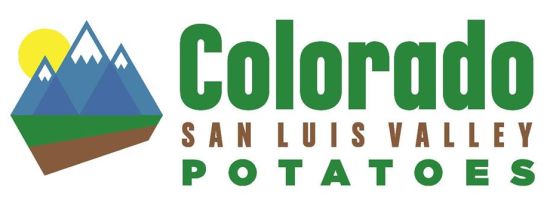 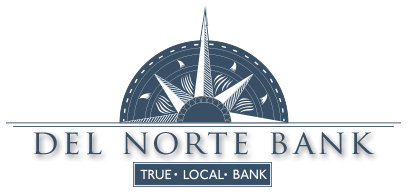 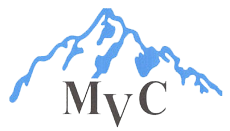 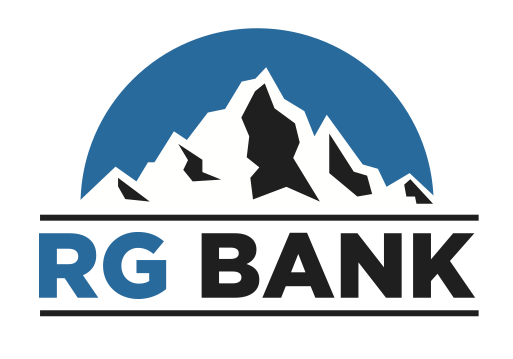 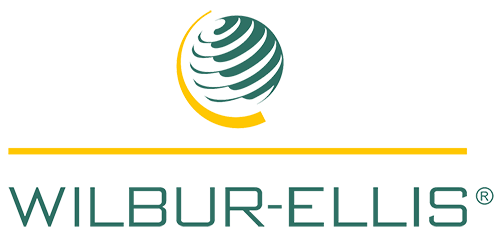 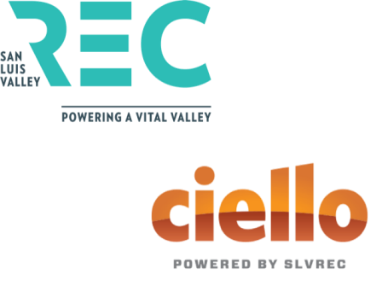 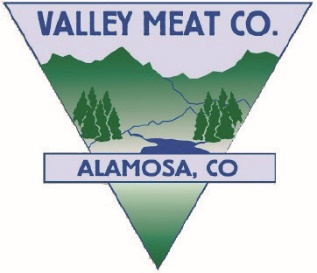 Friday August 4, 2023Friday August 4, 20234:00pmFair Set-up (Clubs Split)Saturday August 5, 2023Saturday August 5, 20239:00-11:00 am Dairy Goat Check-in10:00amMandatory Livestock Exhibitors’ Meeting11:00amDairy Goat Judging Followed by Milking Competition11:00am-NOONHorse Exhibitors Test11:00-1:00pmBreeding Livestock Check-in Barrows for Barrow Show Check-in6:00pmMike Kelley Memorial Open Barrow ShowSunday August 6, 2023Sunday August 6, 20238:00-9:00am4-H Dog Check-in9:00am4-H Dog Show9:00amBreeding Beef Show/ Dairy9:00- 11:00 amMarket Swine Weigh-in/ Check- in1:00pmBreeding Sheep Show2:30-3:30 pmOpen Class Check-in3:00pmProduction Meat Goat Show4:00-6:00pmPoultry Check-in5:00pmBreeding Swine Show5:30pmSwine ShowmanshipBREEDING STOCK CHECK OUT BY 9:00 PMBREEDING STOCK CHECK OUT BY 9:00 PMMonday August 7, 20238:00-8:30am  Horse Check-in8:00-11:00amMarket Lamb/Market Goat Check-in/Weigh-in9:00amPoultry Show9:00amHorse Show9:00-11:00am4-H/ FFA Project Check-in9:00am-2:00pm 4-H/FFA Project Judging5:00pmPoultry Showmanship5:30pmMarket Swine Show8:00pmHypnotistTuesday August 8, 2023Tuesday August 8, 20238:00-8:30am  Horse Check-in8:00-11:00amMarket Beef Check-in/Weigh-in9:00am4-H Working Ranch Horse Show10:00-NOON4-H Fashion Revue & Show1:00-8:00pmOpen Class Judging1:00pmRabbit Check-in5:00pmPoultry Check out5:00pmMarket Goat Show Followed by ShowmanshipWednesday August 9, 2023Wednesday August 9, 20238:00am4-H Gymkhana (Horse Awards Ceremony to follow)9:00amRabbit Show5:00pmMarket Sheep Show Followed by ShowmanshipThursday August 10, 2023Thursday August 10, 20235:00pmMarket Beef Show Followed by ShowmanshipRELEASE OF NON-SALE ANIMALS MAY BEGIN AFTER LAST SHOW. NON-SALE ANIMALS MUST BE OUT OF THE MCMULLEN BUILDING BY BY 9:00 PM THURSDAY AUGUST 10, 2023.RELEASE OF NON-SALE ANIMALS MAY BEGIN AFTER LAST SHOW. NON-SALE ANIMALS MUST BE OUT OF THE MCMULLEN BUILDING BY BY 9:00 PM THURSDAY AUGUST 10, 2023.Friday August 11, 2023Friday August 11, 20238:30amRound Robin4:00pm Sale birds back in pens6:00pm SLV Fair Junior Livestock Auction6:00pm Indoor Projects that did not make State Fair Check-Out6:00pm All State Fair Projects to Extension Office                  (Extension Staff)Dance to immediately follow the SaleDance to immediately follow the SaleSaturday August 12, 2023Saturday August 12, 20238:00amTear Down/ Clean-up (Clubs Split)8:00amIndoor Projects that did not make State Fair Check-Out